BİYOMEDİKAL MÜHENDİSLİĞİBÖLÜMÜFAALİYET RAPORU(1 Ekim 2019-30 Eylül 2020)İçindekiler1. GENEL BİLGİLER	1.1.Genel Bilgi ve Bölümün Tarihçesi	1.2. Akademik ve Sosyal Haberler	2. KADRO	2.1.  Tam Zamanlı Akademik Personel	2.2. Yarı Zamanlı Akademik Personel	2.3. Araştırma Görevlileri	2.4. İdari Personel	3. ÖĞRENCİLER	3.1. Yeni Gelen Öğrenci İstatistikleri	4. MEZUNLAR	5. ÖĞRETİM	5.1. Ders Programı	5.2. 2019-2020 Güz Yarıyılı Açılan Dersler ve Öğretim Elemanları	5.3. 2019-2020 Bahar Yarıyılı Açılan Dersler ve Öğretim Elemanları	5.4. Okutulan Derslerin Öğretim Elemanı Statüsüne Göre Kredi Bazında Paylaşımı	6. BİLİMSEL FAALİYETLER	6.1. Yayınlar	6.2. Bildiriler	6.3. Uluslararası ve Ulusal Bilimsel Toplantılardaki Görevler……………………………….6.4. Bölümde Düzenlenen Seminerler	6.5. Projeler	6.6. Doktora ve Yüksek Lisans Tezleri	6.7. Bilimsel Yayınlarda Hakemlik Faaliyetleri	7. DİĞER FAALİYETLER	8. ÖĞRENCİ FAALİYETLERİ	8.1. Bitirme Projeleri	8.2. Öğrenci Stajları	8.3. ERASMUS Değişim Programı	9. Araştırma Laboratuvarları	1. GENEL BİLGİLER1.1.Genel Bilgi ve Bölümün TarihçesiSon çeyrek asırda tıp ve sağlık bilimleri ile mühendislik bilimleri arasında gerekli koordinasyonu tesis ederek sağlık alanındaki problemlerin çözümünü sağlamak üzere disiplinler arası (özellikle temel mühendislik bilimleri ile yaşam bilimleri gibi) eğitim modellerinin uygulandığı eğitim programlarına önemle ihtiyaç duyulmuştur. Ülkemizde de konu ile ilgili olarak gerekli hazırlıklar yapılarak 2000-2001 eğitim-öğretim döneminde Başkent Üniversitesi bünyesinde ülkemizin ilk lisans düzeyinde eğitim veren “Biyomedikal Mühendisliği” Bölümü eğitim hayatına başlamıştır. İzleyen yıllarda (2005 yılından itibaren) aynı Bölümde, Fen Bilimleri Enstitüsü’ne bağlı yüksek lisans/doktora eğitim programı açılmıştır. Biyomedikal Mühendisliği Bölümü’nde temel olarak biyomedikal ekipman ve donanımlar ile biyomalzeme esaslı konu ve kavramlar hakkında teorik ve pratik eğitim programaları öğrencilere aktarılmaktadır. Bu kapsamda alt başlık olarak özellikle sağlık alanında teşhis ve tedavi amaçlı kullanılan mekanik, elektronik cihaz ve sistemler ile fonksiyon kaybı olan doku/organlara destek sağlayan, ya da tamamen fonksiyonlarını yitirenlerin yerine kullanılabilen yapay organ/dokuların tasarım, üretim, geliştirme ve teknik işletme faaliyetleri hakkında eğitim verilmektedir. Buradaki eğitimin temel amaç ve hedefi; günümüzde sağlık sektöründe ihtiyaç duyulan binlerce farklı tıbbi cihaz, malzeme ve sistemin tasarımı-geliştirilmesi konusunda görev alacak, bu sistemlerin verimli bir şekilde kullanılmasını sağlayabilecek gerekli teknik ve bilimsel bilgi birikimine sahip elemanlara ve ileri düzey araştırmacılara duyulan ihtiyacın her geçen gün artmakta olmasıdır. Bu ihtiyaçlar doğrultusunda bölümümüzde; temel bilimler, yaşam bilimleri (Biyolojik Bilimlere Giriş, İnsan Anatomisi ve Fizyolojisi, Biyokimya) derslerinden sonra, başta elektrik-elektronik mühendisliği alanından olmak üzere, bilgisayar ve makine mühendisliği alanlarından seçilen dersler ile biyomedikal mühendisliği ana çalışma alanlarından dersler bulunmaktadır. Öğrencilerimizin biyomedikal mühendisliği çalışma alanlarından en az birinde derinlemesine bilgi birikimi oluşturabilmesi için çok sayıda teknik seçimlik dersimiz mevcuttur.   Bunların yanında, öğrencilerimiz, birisi tam teşekküllü hastanede diğeri biyomedikal alanda çalışan ve üretim yapan şirketlerde olmak üzere iki dönem yaz stajı eğitimine katılmaktadır. Son sınıfta ise öğrencilerimizden, öğrenim hayatları boyunca edindikleri bilgi ve becerileri kullanarak tasarım ve geliştirme odaklı bir bitirme projesi yapmaları beklenmektedir. Öte yandan Bölümümüz öğretim elemanları biyomedikal enstrümantasyon ve görüntüleme, biyomedikal işaret ve görüntü işleme, biyosensörler, biyomalzeme, nanobiyoteknoloji, fizyolojik sistemlerin modellenmesi ve klinik mühendisliği konularında uzmanlıklara sahiptirler. Ayrıca, üniversitemizin tıp ve diş hekimliği fakülteleri, eğitim ve sağlık bilimleri fakültelerinden öğretim üyeleri derslerimize ve araştırma faaliyetlerimize destek vermektedir. Son olarak Başkent Üniversitesi Hastanelerinin olanaklarından ve bilgi, deneyim ve birikimlerinden yararlanabiliyor olmamız bölümüze önemli katkılar sağlamaktadır. 1.2. Akademik ve Sosyal HaberlerÖğretim elemanlarımız bu eğitim öğretim döneminde, aşağıda ayrıntıları verilen, çok sayıda uluslararası ve ulusal yayına imza atmış, projelerde yer almış, çok sayıda bilimsel kuruluş ve dergiler için hakemlik faaliyetleri yürütmüş ve ülkemizin bilimsel ilerlemesi için katkılar sunmuştur. Bu eğitim öğretim dönemi içinde kadrolu elemanlarımızdan Doç. Dr. Dilek Çökeliler Serdaroğlu ve Doç. Dr. İsmail Cengiz Koçum, Profesör ünvanını almıştır. Ayrıca, bu yıl içerisinde Dr. Öğr. Üyesi Göksel Durkaya bölümümüz bünyesinde yeni görevine başlamıştır.  Geleneksel olarak her yılsonunda düzenlenen bitirme projeleri yarışması ve sergimiz bu yılda haziran ayı içerisinde pandemi koşulları sebebiyle online olarak gerçekleştirilmiştir. Bölümümüz, Mühendislik Fakültesi 2019-2020 yılı Bitirme Projeleri Sergisine 23 adet Bitirme projesi ile katılım sağlamıştır. Bu projelerden, Prof. Dr. Emir Baki Denkbaş danışmanlığında gerçekleştirilen; “Vücut Sıvılarında Doping Ajanlarının Tespitine Yönelik Elektrokimyasal Biyosensör Sisteminin Geliştirilmesi” konulu proje seçici kurul tarafından birincilik, Dr. Öğr. Üyesi Erdem Haberal danışmanlığında gerçekleştirilen “Astım Tedavisi için Akıllı İnhaler Tasarımı” konulu proje ikincilik ve Öğr. Gör. Dr. Onur Koçak danışmanlığında “Postür Takibi Yapan Kişisel Yardımcı Uygulama ve Donanım Geliştirilmesi” konulu proje ise üçüncülük ödülü almaya hak kazanmıştır. ERASMUS öğrenci ve akademisyen değişim programı anlaşmalarımız olan Almanya’dan University of Applied Sciences Oldenburg, Ostfriesland Wilhelmshave, Slovakya’dan Slovakya Teknik Üniversitesi ve Riga Teknik Üniversitesi ile yapılan ERASMUS anlaşmaları mevcut olarak devam etmektedir. Fakat pandemi koşulları sebebiyle bu eğitim öğretim dönemi içinde ERASMUS faaliyetleri gerçekleştirilememiştir. Mezunlarımız ile iletişimin güçlendirilmesi ve onlardan alınan geri dönüşler ile bölümüz müfredatının iyileştirilebilmesi amacı ile gerçekleştirilen ve geleneksel hale gelen mezun buluşmamız, yine pandemi koşulları sebebiyle Ekim ayında online platformda gerçekleştirilmesi planlanmıştır.2. KADRO2.1. Tam Zamanlı Akademik PersonelProf. Dr. Emir Baki DENKBAŞ (Bölüm Başkanı), Lisans: Hacettepe Üniversitesi, Kimya Mühendisliği Bölümü; Yüksek Lisans: Hacettepe Üniversitesi, Kimya Mühendisliği Anabilim Dalı; Doktora: Hacettepe Üniversitesi, Biyomühendislik Anabilim Dalı.Prof. Dr. İ. Cengiz KOÇUM, Lisans: Orta Doğu Teknik Üniversitesi, Çevre Mühendisliği Bölümü; Yüksek Lisans ve Doktora: Hacettepe Üniversitesi, Biyomühendislik Anabilim Dalı.Prof. Dr. Dilek ÇÖKELİLER SERDAROĞLU, Lisans: Hacettepe Üniversitesi, Gıda Mühendisliği Bölümü; Yüksek Lisans ve Doktora: Hacettepe Üniversitesi, Gıda Mühendisliği Anabilim Dalı.Doç. Dr. Ulviye BUNYATOVA, Lisans: Bakü Devlet Üniversitesi, Fizik Bölümü; Bütünleşik Doktora: Bakü Devlet Üniversitesi, Moleküler Fizik Anabilim Dalı.Dr. Öğr. Üyesi Aykut ERDAMAR, Lisans: Ankara Üniversitesi, Fizik Mühendisliği Bölümü; Yüksek Lisans: Ankara Üniversitesi, Fizik Mühendisliği Anabilim Dalı; Doktora: Hacettepe Üniversitesi Biyomühendislik Anabilim Dalı.Dr. Öğr. Üyesi Özge DALMANOĞLU, Lisans: Ankara Üniversitesi, Matematik Bölümü; Yüksek Lisans: Orta Doğu Teknik Üniversitesi, Matematik Anabilim Dalı; Gazi Üniversitesi, Orta Öğretim Alan Öğretmenliği (Biyoloji, Fizik, Kimya, Matematik, Türk Dili ve Edebiyatı ve Tarih) Anabilim Dalı; Doktora: Ankara Üniversitesi, Matematik Anabilim Dalı.Dr. Öğr. Üyesi Göksel DURKAYA, Lisans: Orta Doğu Üniversitesi, Fizik Bölümü; Yüksek Lisans: Orta Doğu Üniversitesi, Fizik Anabilim Dalı; Doktora: Georgia Institute of Technology, Fizik.Dr. Öğr. Üyesi Hüseyin KURTULDU, Lisans: Orta Doğu Üniversitesi, Fizik Bölümü; Doktora: Georgia Institute of Technology, Fizik.Dr. Öğr. Üyesi Kadir Can ERBAŞ, Lisans: Orta Doğu Teknik Üniversitesi, Fizik Öğretmenliği Bölümü; Yüksek Lisans: Orta Doğu Teknik Üniversitesi, Fizik Öğretmenliği Anabilim Dalı; Orta Doğu Teknik Üniversitesi, Fizik Anabilim Dalı; Doktora: Orta Doğu Teknik Üniversitesi, Fizik Anabilim Dalı.Dr. Öğr. Üyesi Mehmet Feyzi AKŞAHİN, Lisans: Başkent Üniversitesi, Elektrik Elektronik Mühendisliği Bölümü; Bütünleşik Doktora: Başkent Üniversitesi, Elektrik Elektronik Mühendisliği Anabilim Dalı.Dr. Öğr. Üyesi Mehmet YÜKSEKKAYA, Lisans: Başkent Üniversitesi, Elektrik-Elektronik Mühendisliği Bölümü; Yüksek Lisans: Orta Doğu Teknik Üniversitesi, Elektrik-Elektronik Mühendisliği Anabilim Dalı; Doktora: Başkent Üniversitesi Elektrik-Elektronik Mühendisliği Anabilim Dalı. Dr. Öğr. Üyesi Orhan Erdem HABERAL, Lisans: Başkent Üniversitesi, Biyomedikal Mühendisliği Bölümü; Yüksek Lisans: Başkent Üniversitesi, Biyomedikal Mühendisliği Anabilim Dalı; Doktora: Hacettepe Üniversitesi Biyomühendislik Anabilim Dalı.Dr. Öğr. Üyesi Tansel UYAR, Lisans: Başkent Üniversitesi, Biyomedikal Mühendisliği Bölümü; Yüksek Lisans: Hacettepe Üniversitesi, Nanoteknoloji ve Nanotıp Anabilim Dalı; Doktora: Hacettepe Üniversitesi Biyomühendislik Anabilim Dalı.Öğr. Gör. Dr. Onur KOÇAK, Lisans: Başkent Üniversitesi Biyomedikal Mühendisliği Bölümü; Yüksek Lisans: Başkent Üniversitesi Biyomedikal Mühendisliği Anabilim Dalı; Doktora: Ankara Üniversitesi, Elektrik-Elektronik Mühendisliği Anabilim Dalı.2.2. Yarı Zamanlı Akademik PersonelProf. Dr. Bahaettin CengizProf. Dr. Hüseyin AkçayFunda DemirsoyMelahat Oya Çınar2.3. Araştırma GörevlileriArş. Gör. Tuğçe KANTAR UĞUR, Lisans: Başkent Üniversitesi, Biyomedikal Mühendisliği Bölümü; Yüksek Lisans: Başkent Üniversitesi, Biyomedikal Mühendisliği Anabilim Dalı; Doktora: Başkent Üniversitesi, Biyomedikal Mühendisliği Anabilim Dalı (Devam Ediyor).Arş. Gör. Gamze Tilbe ŞEN, Lisans: Başkent Üniversitesi, Biyomedikal Mühendisliği Bölümü; Yüksek Lisans, Hacettepe Üniversitesi, Nanoteknoloji ve Nanotıp Anabilim Dalı; Doktora: Başkent Üniversitesi, Biyomedikal Mühendisliği Anabilim Dalı (Devam Ediyor).Arş. Gör. Burcu OLTU, Lisans, Başkent Üniversitesi, Biyomedikal Mühendisliği Bölümü; Yüksek Lisans: Başkent Üniversitesi, Biyomedikal Mühendisliği Anabilim Dalı; Doktora: Başkent Üniversitesi, Biyomedikal Mühendisliği Anabilim Dalı (Devam Ediyor).Arş. Gör. Büşra Kübra KARACA, Lisans, Başkent Üniversitesi, Biyomedikal Mühendisliği Bölümü; Yüksek Lisans: Başkent Üniversitesi, Biyomedikal Mühendisliği Anabilim Dalı; Doktora: Başkent Üniversitesi, Biyomedikal Mühendisliği Anabilim Dalı (Devam Ediyor).Arş. Gör. Aynur Didem OKTAN, Lisans, Başkent Üniversitesi, Biyomedikal Mühendisliği Bölümü; Yüksek Lisans: Başkent Üniversitesi, Biyomedikal Mühendisliği Anabilim Dalı; Doktora: Başkent Üniversitesi, Biyomedikal Mühendisliği Anabilim Dalı (Devam Ediyor).Arş. Gör. Atakan IŞIK, Lisans, Başkent Üniversitesi, Biyomedikal Mühendisliği Bölümü; Yüksek Lisans: Başkent Üniversitesi, Biyomedikal Mühendisliği Anabilim Dalı; Doktora: Başkent Üniversitesi, Biyomedikal Mühendisliği Anabilim Dalı (Devam Ediyor).Arş. Gör. Kübra KIRALİ, Lisans: Pamukkale Üniversitesi, Biyomedikal Mühendisliği Bölümü; Yüksek Lisans: Başkent Üniversitesi, Biyomedikal Mühendisliği Anabilim Dalı; Doktora: Başkent Üniversitesi, Biyomedikal Mühendisliği Anabilim Dalı (Devam Ediyor).Arş. Gör. Selin VULGA, Lisans, Başkent Üniversitesi, Biyomedikal Mühendisliği Bölümü; Yüksek Lisans: Başkent Üniversitesi, Biyomedikal Mühendisliği Anabilim Dalı; Doktora: Başkent Üniversitesi, Biyomedikal Mühendisliği Anabilim Dalı (Devam Ediyor).2.4. İdari PersonelIşıl UĞUR Biyomedikal Mühendisliği Bölüm Sekreteri 3. ÖĞRENCİLER 3.1. Yeni Gelen Öğrenci İstatistikleri2019-2020 eğitim öğretim yılında bölümümüze yeni kayıt yaptıran öğrencilerimizin %84’ü Ankara ilinden, geri kalan %16’sı ise Şekil 3.1.’de görülen dağılımla diğer 4 ilimizden gelen öğrencilerden oluşmaktadır. Şekil 3.2.’de ise öğrencilerimizin illere göre dağılımının coğrafi gösterimi verilmiştir. Şekil 3.1. 2019-2020 Akademik yılı yeni kayıt yaptıran öğrencilerin illere göre dağılımıŞekil 3.2. 2019-2020 Akademik yılı yeni kayıt yaptıran öğrenci sayılarının illere göre dağılımının coğrafi gösterimi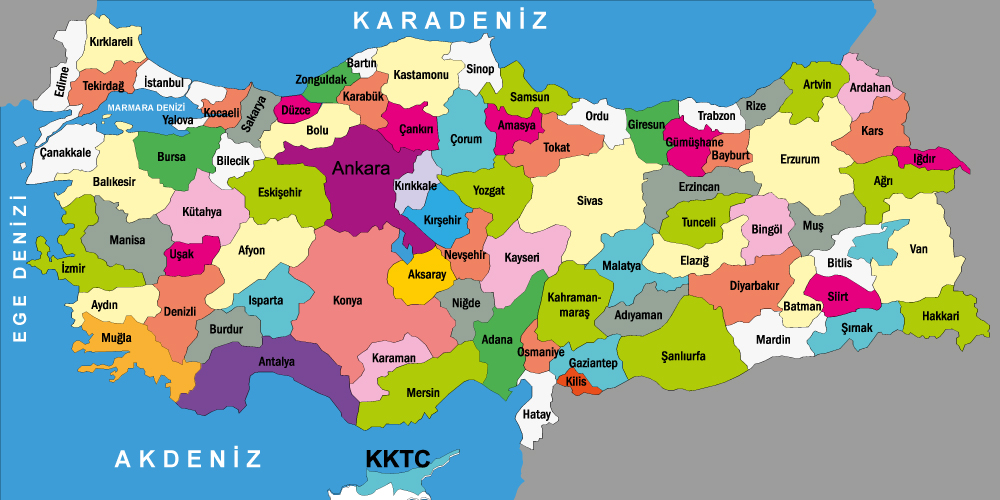 Şekil 3.3. ‘te yeni kayıt yaptıran öğrencilerimizin mezun oldukları okul türlerine göre sayıları gösterilmiştir. Şekil 3.4.’te ise yeni kayıt yaptıran öğrencilerimizin okul türlerine göre yüzdelik dağılımı görülmektedir. Buna göre öğrencilerimizin  %35’i Özel Temel Lise, %15’i Anadolu Lisesi (Yabancı Dille Öğretim Yapan ), %46’sı Yabancı Dille Öğretim Yapan Özel Lise/Özel Anadolu Lisesi, %4’ü Özel Fen Lisesinden gelmiştir.Şekil 3.3. 2019-2020 Akademik yılı yeni kayıt yaptıran öğrenci sayılarının okul türüne göre dağılımıŞekil 3.4. 2019-2020 Akademik yılı yeni kayıt yaptıran öğrenci sayılarının okul türüne göre yüzdelik dağılımı4. MEZUNLAR Tablo 4.1. 2019-2020 Akademik Yılı Mezunları  Tablo 4.2. 2019-2020 Betimleyici İstatistikler 5. ÖĞRETİM 5.1. Ders ProgramıTablo 5.1.1. 2019 - 2020 Öğretim Yılı Biyomedikal Mühendisliği Bölümü Ders Programı1) BME300 STAJ I VE BME400 STAJ II DERSLERİ, BÖLÜM STAJ KILAVUZUNA GÖRE YAPILIR.2) BME495 BİTİRME PROJESİ I VE BME496 BİTİRME PROJESİ II DERSLERİ, MÜHENDİSLİK FAKÜLTESİ BİTİRME PROJELERİ İŞLEYİŞ PROSEDÜRÜNE GÖRE GERÇEKLEŞTİRİLİR.3) TEKNİK SEÇİMLİK DERSLER, PROGRAMDAKİ (300 VEYA 400 KODLU) TEKNİK SEÇİMLİK DERSLERDEN VEYA BÖLÜM BAŞKANININ ONAYI İLE MÜHENDİSLİK FAKÜLTESİNDE AÇILAN ( 300 VEYA 400 KODLU) EN AZ 3 KREDİ/5 AKTS KREDİLİK DERSLERDEN DE SEÇİLEBİLİR.4) SOSYAL SEÇİMLİK DERSLER, PROGRAMDAKİ ( 300 VEYA 400KODLU) SOSYAL SEÇİMLİK DERSLERDEN VEYA BÖLÜM BAŞKANININ ONAYI İLE BAŞKENT ÜNİVERSİTESİ'NİN DİĞER BÖLÜMLERİNDE AÇILAN EN AZ 3 KREDİ/3 AKTS KREDİLİK DERSLERDEN DE SEÇİLEBİLİR.(*) BME214, BME216, BME218, BME315, BME317, BME319 derslerinin en az dördünden asgari (D) harf notu almış olmak.(**) MAT151, MAT152, FİZ103, FİZ105, FİZ104, FİZ110, BİL101, Bİ105, BİL102, BİL106, KIM110 ve KIM116 derslerinden asgari (D) harf notu almış olmak.T:Teorik Ders Saati
U:Uygulama Saati
K:Kredi
ÖK: Ön Koşul
ECTS: European Credit Transfer System5.2. 2019-2020 Güz Yarıyılı Açılan Dersler ve Öğretim ElemanlarıTablo 5.2.1. Birinci YarıyılTablo 5.2.2. Üçüncü YarıyılTablo 5.2.3. Beşinci YarıyılTablo 5.2.4. Yedinci YarıyılTablo 5.2.5. Teknik Seçimlik Dersler5.3. 2019-2020 Bahar Yarıyılı Açılan Dersler ve Öğretim ElemanlarıTablo 5.3.1. İkinci Yarıyıl Tablo 5.3.2. Dördüncü Yarıyıl Tablo 5.3.3. Altıncı Yarıyıl Tablo 5.3.4. Sekizinci Yarıyıl Tablo 5.3.5. Teknik Seçimlik Dersler 5.4. Okutulan Derslerin Öğretim Elemanı Statüsüne Göre Kredi Bazında PaylaşımıTablo 5.4.1.  2019-2020 Öğretim yılında okutulan derslerin öğretim elemanı statüsüne göre paylaşımı (Kredi bazında)TZ: Tam zamanlı D.S.Ü: Ders Saati Ücretli öğretim elemanları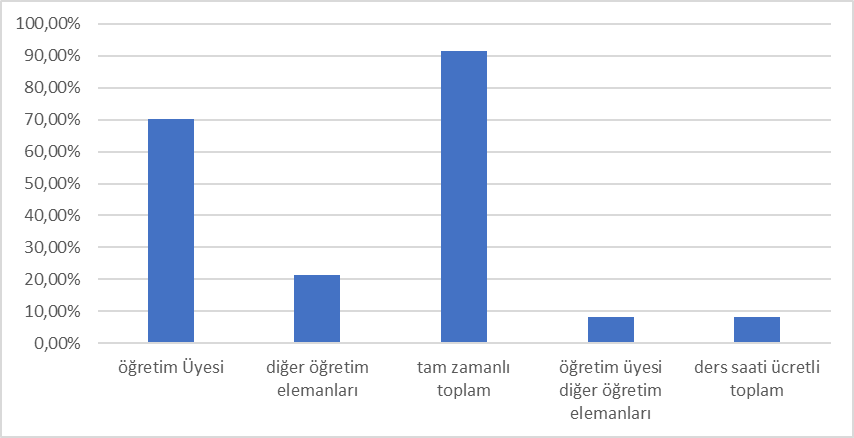 Şekil 5.4.1. 2019-2020 Öğretim Yılında Lisans Programlarında Okutulan Derslerin Tam zamanlı ve Ders Saati Ücretli Öğretim Elemanları Arasında Paylaşımı6. BİLİMSEL FAALİYETLER 6.1. Yayınlar6.2. Bildiriler 6.2.1.Uluslararası Bildiriler6.2.2. Ulusal Bildiriler6.3. Uluslararası ve Ulusal Bilimsel Toplantılardaki Görevler6.4. Bölümde Düzenlenen Seminerler Tablo 26. Bölüm Tarafından Düzenlenen Bilimsel Seminerler6.5. Projeler 6.5.1. Bölümde Yürütülen Araştırma Projeleri1) Proje Adı 			: Narkotik Ajan Tayininde Kullanılmak Üzere Nefes FigürüYaklaşımı ile Yüzey Modifiye Edilmiş Elektrokimyasal Sensör Sisteminin GeliştirilmesiYönetici			: Prof. Dr. Emir Baki DenkbaşAraştırmacılar		: Dr. Betül Bozdoğan				  Dr. Erdem Haberal				  Beste Sahra Cihangiroğlu				  Gizem DabanBaşlangıç			: 2019	Bitiş				: 2020Destekleyen Kuruluş	: Başkent Üniversitesi BAP Projesi2) Proje Adı 			: Meme Kanseri Tedavisinde Kullanılmak Üzere Vücutta Tamamıyla Bozunabilen, Manyetik Özellikli, Genetik Malzeme Taşıyan Biyopolimerik Çok Fonksiyonlu Taşıyıcıların Geliştirilmesi ve Tedavi Etkinliklerinin DeğerlendirilmesiYürütücü			: Prof. Dr. Emir Baki DenkbaşAraştırmacılar		: Prof. Dr. Erkan Yurtçu				  Prof. Dr. Şeyda Çolak				  Prof. Dr. Özlem Darcansoy İşeri 				  Dr. Tansel Uyar				  Dr. Tayfun Vural				  Uzm. Erkan ErmişDanışman			: Prof. Dr. Bülent ÖzpolatBaşlangıç			: 2019 ve 2020 (iki başvuru)	Bitiş				: Her iki başvuruda da “C” notu ile RET edilmiştirDestekleyen Kuruluş	: TÜBİTAK-ARDEB (1001)3)Proje Adı 		: Production and Characterization of Magnetically Responsive Nanotheragnostics Via Green ChemistryYönetici			: Prof. Dr. Emir Baki DenkbaşAraştırmacılar		: Prof. Dr. Oktay Algın				  Prof. Dr. Şeyda Çolak				  Prof. Dr. Gözde Ünsoy				  Doç. Dr. Efnan Algın				  Dr. Betül Bozdoğan				  Dr. Tansel UyarBaşlangıç			: 2019 	Bitiş				: “C” notu ile RET edilmiştirDestekleyen Kuruluş	: TÜBİTAK UPAG-2518 Özbekistan İkili İşbirliği Projesi4) Proje Adı 			: Baskent University Center of Health Innovation Yönetici			: Başkent Üni. TTODanışman			: Prof. Dr. Dilek Çökeliler SerdaroğluBaşlangıç			: 2018	Bitiş				: Devam etmektedir.Destekleyen Kuruluş	: Ankara Kalkınma Ajansı5) Proje Adı 			: Kanda Dolaşan Tümör Hücresinin Kuvars Akord Çatalı İmmünosensörle TayiniYönetici			: Prof. Dr. Mesut Tez (Ankara Numune Hastanesi)Araştırmacı			: Prof. Dr. Dilek Çökeliler SerdaroğluBaşlangıç			: 15/10/2018	Bitiş				: Devam etmektedir.Destekleyen Kuruluş	: TÜBİTAK 1001 (118S614)6)Proje Adı 			: Omurga Diskektomi Ameliyatları İçin Plazma Tabanlı Cerrahi Alet Tasarımı ve GerçeklemesiYönetici			: Prof. Dr. Dilek Çökeliler SerdaroğluAraştırmacı 			: Prof. Dr. İ. Cengiz KoçumBaşlangıç			: 01/05/2017Bitiş				: 01/11/2019Destekleyen Kuruluş	: TÜBİTAK 1001 (116E144)7) Proje Adı 			: Fibronektin ile Kaplanmış Titanyum ve Zirkonya Yüzeylerde Fibroblast Hücre Proliferasyonun İn Vitro İncelenmesiYönetici			: Başkent Üniversitesi Diş Hekimliği Fakültesi-Dr. Elif İnönüAraştırmacı			: Prof. Dr. Dilek Çökeliler SerdaroğluBaşlangıç			: 2017	Bitiş				: Devam ediyor.Destekleyen Kuruluş	: Başkent Üniversitesi BAP Projesi (BAP, D-KA17/22)8)Proje Adı 			: Omurga Diskektomi Ameliyatları İçin Plazma Tabanlı Cerrahi Alet GeliştirilmesiYönetici			: Prof. Dr. İ. Cengiz KoçumAraştırmacı			: Prof. Dr. Dilek ÇökelilerBaşlangıç			: 2013	Bitiş				: 2019Destekleyen Kuruluş	: Başkent Üniversitesi BAP Projesi (A13/FM-12)9)Proje Adı 			: Peptit Kaplı ve Kemoterapötik İlaç Yüklü Süperparamanyetik Demiroksit Nanopartiküllerin (SPDON) Sentezi ve Glioblastoma Hücre Hatlarında Kullanılmak Üzere Hipertermi Maruziyet Sisteminin GeliştirilmesiYönetici			: Yrd. Doç. Dr. Göknur GÜLER ÖZTÜRK (Gazi Üniv. Tıp Fak. Biyofizik Ad.)Araştırmacı 			: Prof. Dr. İ. Cengiz KoçumBaşlangıç			: 01/09/2018Bitiş				: 01/09/2020Destekleyen Kuruluş	: TÜBİTAK 1003 (118S027)10) Proje Adı 			: Kanda Dolaşan Tümör Hücrelerinin Kuvars Akord Çatalı Tabanlı İmmunosensörle TayiniYönetici			: Prof. Dr. Mesut Tez (Ankara Üni. Numune Hastanesi)Danışman			: Prof. Dr. İ. Cengiz KoçumBaşlangıç			: 2018Bitiş				: Devam ediyor.Destekleyen Kuruluş	: TÜBİTAK 100111)Proje Adı 			: Antikanser Terapi Uygulamalar İçin Görünen Işık Duyarlı Linear ve Non-Linear Optik Koloidal Nanokompositler, DUKE Üniversitesi N.C/U.S.AYönetici			: Doç. Dr Ulviya BunyatovaBaşlangıç			: 2019	Bitiş				: 2020Destekleyen Kuruluş	: TUBİTAK/BİDEB 221912) Proje Adı 			: Basınç Yarası Profilaksisinde Akıllı Sensörlerin Etkisinin                     DeğerlendirilmesiYönetici			: Prof. Dr. Dilek Çilingir (Karadeniz Teknik Üniversitesi)Danışman			: Dr. Onur KOÇAKBaşlangıç			: 2020Bitiş				: Başvuru Aşaması Destekleyen Kuruluş	: TÜBİTAK 100113) Proje Adı 			: Aktif Sirkülasyonlu Medikal Seviye Hava Temizleme SistemiYönetici			: Dr. Onur KOÇAKDanışman			: - Başlangıç			: 27/09/2018Bitiş				: 27/09/2020 Destekleyen Kuruluş	: KOSGEB ArGe İnovasyon14) Proje Adı 			: Aktif Sirkülasyonlu Medikal Seviye Hava Temizleme SistemiYönetici 			: Selen Koçak Bursiyer			: Seçkin ÖterDanışman			: Dr. Onur KOÇAKBaşlangıç			: 06/04/2020Bitiş				: 31/01/2021 Destekleyen Kuruluş	: TÜBİTAK 2247-C Stajyer Araştırmacı Burs Programı (STAR)15) Proje Adı 			: Klinik Laboratuvar Örnek Saklama/Yeniden Kullanım AsistanıYönetici			: İLAB Teknoloji Araştırma Geliştirme Ltd. Şti.Araştırmacı			: Dr. Öğr. Üyesi Orhan Erdem HaberalBaşlangıç			: 2020Bitiş				: Devam etmektedir.Destekleyen Kuruluş	: TÜBİTAK 1512-BIGG6.5.2. TÜBİTAK Desteği Alan Bitirme Projeleri6.6. Doktora ve Yüksek Lisans Tezleri Tablo 6.6.1. Bölüm Öğretim Elemanları Tarafından Yönetilen Doktora TeziTablo 6.6.2. Bölüm Öğretim Elemanları Tarafından Yönetilen Yüksek Lisans Tezi6.7. Bilimsel Yayınlarda Hakemlik Faaliyetleri Tablo 6.7.Bilimsel Yayınlarda Hakemlik Faaliyetleri7. DİĞER FAALİYETLER  Tablo 7.1. İdari GörevlerTablo 7.2. Birim İçerisinde Kurulan Komisyonlar Tablo7.3. Bölüm Elemanlarının Mesleki Kuruluşlarda Üyelik ve İdari Görev / Üniversite Dışı Kurul ve Üyelikler 8. ÖĞRENCİ FAALİYETLERİ8.1. Bitirme ProjeleriTablo 8.1. Öğrenci Bitirme Projeleri Konuları ve Danışmanları 8.2. Öğrenci StajlarıTablo 8.2.1 BME 300 Staj Yerleri Tablo 8.2.2 BME 400 Staj Yerleri 8.3. ERASMUS Değişim Programı8.3.1. Öğrencilerin ERASMUS Faaliyetleri 9. Araştırma LaboratuvarlarıBiyomedikal Entrümantasyon LaboratuvarıBiyomalzeme ve Nanoteknoloji Laboratuvarıİleri Görüntüleme LaboratuvarıKardiyovasküler Mühendislik LaboratuvarıBiyomekanik ve Mukavemet LaboratuvarıMekatronik LaboratuvarıSıra NoAdıSoyadıKredi Toplamı/AKTSMezuniyet Tarihi1ÇINARAKKAYA24002.07.20202ŞEYMA NURÖZCAN24002.07.20203DURU DOĞAYAZICI24002.07.20204DAMLAGEZEGEN24002.07.20205İREMAVCI24002.07.20206MUHAMMED MEHDİMENTEŞ24002.07.20207MUSTAFA MERTGÜVEN24002.07.20208ARİF EFEKANTONBAKLAR24002.07.20209HANİFİ TUĞŞADKAYA24002.07.202010GAMZEAYDOĞMUŞ24002.07.202011HENOK SAMUELTADDESE24010.07.202012SİNAN BATUHANEMRE24002.07.202013ELİF CANSUKILIÇER24002.07.202014EZGİDOĞAN24002.07.202015ZEYNEP EZGİZAİM24002.07.202016NEVİN ZEYNEPDEMİRER24102.07.202017ELİFÜNAL24002.07.202018İREMÖZERSAY24002.07.202019ELİFEVREN24002.07.202020BENGİSUÇAĞLAYAN24002.07.202021ŞEVVALAY24002.07.202022İREMUYAR24002.07.202023İLAYDAEROĞLU24002.07.202024HATİCE GİZEMGÜNEŞ24002.07.202025BERKAYSANCAR24002.07.202026TUĞBA NURİNAL24002.07.202027ŞEYMAŞENCAN24002.07.202028HATİCE NURYALÇIN24110.07.202029AYŞENURELMADAĞLI24002.07.202030MERT MURATKURT24204.09.202031BERNABAYKAN24002.07.202032EKİNGÖZÜBÜYÜK24014.09.202033MÜGEKÖKSAL24102.07.202034BENGİ MELAHATERDEM24004.09.202035SILAKALDAR24024.01.202036UTKUGÜÇLÜ24110.07.202037OĞUZ KAANDERE24602.07.202038BERAYKALUÇ24109.04.202039AYBÜKEAPAYDIN24002.07.202040CEMREKURT24204.09.202041ONURALPCENGİZ24124.01.202042FATMASOLGUNTEKİN24002.07.202043HALİLBADAY24024.01.202044EMİNE BÜŞRABARSBAY24104.09.202045MAIDAKALIC24002.07.202046ESRAKORKMAZ24002.07.202047BEYZA NURELMADAĞLI24004.09.202048MUSTAFAKADERLİ24102.07.202049MERTSEZER24007.02.202050EROLAKKUŞ24007.02.202051BERKAYOKURSOY24307.02.202052GÜLPEKİN14910.07.202053FATMAKARABAYIR15104.09.202054OZANÇELİKER24004.09.20202019-2020 Öğretim YılıMezuniyet Ortalaması2,61Standart Sapma0,44En Yüksek Ortalama3,66En Düşük Ortalama2,00Ort. Öğrenim Süresi (Dönem)8,91Üniversite Zorunlu DersleriÜniversite Zorunlu DersleriTUKECTSORY100Üniversite Hayatına Giriş1-11Birinci Yarıyıl (Güz)Birinci Yarıyıl (Güz)TUKECTSBİL101Bilgisayar Yazılımı I3135BİL105Programlama Laboratuvarı I-212BME111Biyomedikal Mühendisliğine Giriş2-22FİZ103Mekanik Laboratuvarı-212FİZ105Genel Fizik I3135KİM110Genel Kimya3134KİM116Genel Kimya Laboratuvarı-212MAT151Matematiksel Analiz I4146TÜRK101Türk Dili I2-22İkinci Yarıyıl (Bahar)İkinci Yarıyıl (Bahar)TUKECTSBME112Biyolojik Bilimlere Giriş3135BME114Biyokimya3136ENG199Advanced English I4-44FİZ104Elektrik Laboratuvarı-212FİZ110Genel Fizik II3135MAT152Matematiksel Analiz II (ÖK: MAT151)4146TÜRK102Türk Dili II2-22Üçüncü Yarıyıl (Güz)Üçüncü Yarıyıl (Güz)TUKECTSATA201Atatürk İlkeleri Ve İnkılap Tarihi I2-22BME207Biyomedikal Mühendisliğinde Bilgisayar Uygulamaları2236BME209İnsan Anatomisi ve Fizyolojisi3135BME221Devre Teorisi3246BME242Biyomalzeme3135MAT291Doğrusal Cebir Ve Diferansiyel Denklemler(ÖK: MAT152)3136Dördüncü Yarıyıl (Bahar)Dördüncü Yarıyıl (Bahar)TUKECTSATA202Atatürk İlkeleri Ve İnkılap Tarihi II2-22BME214Matematiksel Fizyoloji3136BME216Elektronik (ÖK: BME221)3247BME218Elektromanyetik Teori2236ENG200Advanced Englısh II (ÖK: ENG199)4-44GSBHSHSeçmeli Güzel Sanatlar/İlk Yardım-211SOS203Ekonomi3-34Beşinci Yarıyıl (Güz)Beşinci Yarıyıl (Güz)TUKECTSBMEXXXTeknik Seçimlik I3-35BME313Biyomekanik2125BME315Medikal Elektronik (ÖK: BME216)3247BME317Biyomedikal Enstrümantasyona Giriş (ÖK: BME216)3135BME319Mikrodenetleyiciler (ÖK: BME218)2236BME327Biyomedikal Enstrümantasyon Laboratuvarı (ÖK: BME216)-212Altıncı Yarıyıl (Bahar)Altıncı Yarıyıl (Bahar)TUKECTSBMEXXXTeknik Seçimlik II3-35BMEXXXSosyal Seçimlik3-33BME300Staj I---2BME322Tıbbi Görüntüleme Sistemleri I3136BME331Sinyaller ve Sistemler3136BME336Tıbbi Sistem Tasarımı ve Proje Yönetimi2234ENG330Developıng Englısh Language Skılls3134Yedinci Yarıyıl (Güz)Yedinci Yarıyıl (Güz)TUKECTSBMEXXXTeknik Seçimlik III3-35BMEXXXTeknik Seçimlik IV3-35BMEXXXTeknik Seçimlik V3-35BME428Biyomedikal İşaret İşleme I (ÖK: BME331)3136BME495Bitirme Projesi I (ÖK: *)-426SOS406İş Hukuku ve Etik2-23 Sekizinci Yarıyıl (Bahar)Sekizinci Yarıyıl (Bahar)TUKECTSBMEXXXTeknik Seçimlik VI3-35BMEXXXTeknik Seçimlik VII3-35BME400Staj II (ÖK: BME300)---2BME406Biyoistatistik2123BME433Klinik Mühendisliği3-35BME496Bitirme Projesi II (ÖK: BME495)-426ENG460Presentation Skills3134Teknik Seçimlik DerslerTeknik Seçimlik DerslerTUKECTSBME329Elektromanyetik Teori (ÖK: MAT291)3135BME355Bilgisayar Destekli Tasarım2235BME408Sayısal Analiz Ve Algoritmalar3-35BME410Biyoteknoloji3-35BME412Tıbbi Görüntüleme Sistemleri II  (ÖK: BME322)3-35BME418Mikroskopik Görüntülemeye Giriş3135BME420Tıbbi Bilişim3-35BME425Fizyolojik Kontrol Sistemleri3-35BME429Biyomedikal İşaret İşleme II (ÖK: BME428)3135BME430Genetik Teknolojisi3-35BME435Biyomedikal Mühendisliğinde Seçme Konular I3-35BME437Biyomedikal Enstrümantasyon II (ÖK: BME317)3-35BME440Biyomedikal Mühendisliğinde Seçme Konular II3-35BME449Mikrodenetleyici Uygulamaları (ÖK: BME319)3135BME450Üretim Teknolojileri3-35BME452Biyouyumluluk ve Karakterizasyon Teknikleri3-35BME454Mikro Akışkanlar ve Biyomedikal Uygulamaları3135BME460Akışkanlar Mekaniği3-35BME465Nanoteknolojiye Giriş3-35BME480Çeviriciler Ve Biyomedikal Uygulamaları3-35BME481Biyomedikal Görüntü İşleme (ÖK: BME331)3135BME482Biyomedikal Optik3135BME483Kardiyovasküler Enstrümantasyon3135Sosyal Seçimlik DerslerSosyal Seçimlik DerslerTUKECTSSOS302Yatırım Planlaması3-33SOS335Sağlık Kurumları İşletmeciliği3-33SOS404İşletme3-33SOS413Pazarlama Yönetimi3-33SOS421Toplam Kalite Yönetimi3-33Dersin KoduDersin AdıDUKÖğretim ElemanıBİL101-10Bilgisayar Yazılımı I313Doç.Dr. İhsan Tolga MedeniBİL101-11Bilgisayar Yazılımı I313Doç.Dr. Ümmühan AvcıBİL101-12Bilgisayar Yazılımı I313Dr. Öğr. Üyesi Mehmet DikmenBİL105-02Programlama Laboratuvarı I-21Doç.Dr. İhsan Tolga MedeniBİL105-08Programlama Laboratuvarı I -21Doç.Dr. Ümmühan AvcıBİL105-09Programlama Laboratuvarı I-21Dr. Öğr. Üyesi Mehmet DikmenBİL105-10Programlama Laboratuvarı I -21Dr. Öğr. Üyesi Halil ErsoyBİL105-11Programlama Laboratuvarı I-21Öğr. Gör. Ayışığı Başak Sevdik ÇallıBİL105-13Programlama Laboratuvarı I -21Öğr. Gör. Muhammet YorulmazBİL105-19Programlama Laboratuvarı I -21Öğr. Gör. Oğul GöçmenBİL105-20Programlama Laboratuvarı I -21Öğr. Gör. Nuri Kaya Han KılanBME111-01Biyomedikal Mühendisliğine Giriş2-2Öğr. Gör. Onur KoçakFİZ103-02Mekanik Laboratuvarı  -21Doç. Dr. Ulviye BunyatovaFİZ103-08Mekanik Laboratuvarı  -21Dr. Öğr. Üyesi Kadir Can ErbaşFİZ103-09Mekanik Laboratuvarı  -21Dr. Öğr. Üyesi Neslihan AkçayFİZ105-11Genel Fizik I313Prof. Dr. Tofik MamedovFİZ105-12Genel Fizik I313Prof. Dr. Hüseyin AkçayMAT151-08Matematiksel Analiz I414Öğr. Gör. Hazel YücelMAT151-09Matematiksel Analiz I 414Dr. Öğr. Üyesi Burak YıldızMAT151-10Matematiksel Analiz I  414Dr. Öğr. Üyesi Özge DalmanoğluMAT151-11Matematiksel Analiz I  414Dr. Öğr. Üyesi Banu GüntürkMAT151-13Matematiksel Analiz I  414Dr. Öğr. Üyesi Nilay Şahin BayramKİM110-05Genel Kimya313Dr. Öğr. Üyesi Emine Gül Cansu ErgünKİM110-06Genel Kimya313Dr. Öğr. Üyesi Can Pınar CöngerKİM110-07Genel Kimya313Dr. Öğr. Üyesi Filiz KaraKİM115-09Kimya Laboratuvarı-21Dr. Öğr. Üyesi Emine Gül Cansu ErgünKİM115-06Kimya Laboratuvarı-21Öğr.Gör. Can Pınar CöngerKİM116-06Genel Kimya Laboratuvarı-21Öğr.Gör. Can Pınar CöngerKİM116-07Genel Kimya Laboratuvarı-21Dr. Öğr. Üyesi Filiz KaraKİM116-08Genel Kimya Laboratuvarı-21Dr. Öğr. Üyesi Filiz KaraKİM116-09Genel Kimya Laboratuvarı-21Dr. Öğr. Üyesi Emine Gül Cansu ErgünKİM116-10Genel Kimya Laboratuvarı-21Dr. Öğr. Üyesi Filiz KaraTÜRK101-02Türk Dili I2-2Öğr. Gör. Sadık Ahmet ÇetinTÜRK101-05Türk Dili I2-2Öğr. Gör. Sadık Ahmet ÇetinTÜRK101-06Türk Dili I2-2Öğr. Gör. Canseli SelçukDersin KoduDersin AdıDUKÖğretim ElemanıBME202-01İnsan Anatomisi ve Fizyolojisi3-3Dr. Öğr. Üyesi Erdem HaberalBME209-01İnsan Anatomisi ve Fizyolojisi3-3Dr. Öğr. Üyesi Erdem HaberalBME211-01Devre Teorisi324Dr. Öğr. Üyesi M. Feyzi AkşahinBME211-02Devre Teorisi324Dr. Öğr. Üyesi Tansel UyarBME221-01Devre Teorisi324Dr. Öğr. Üyesi M. Feyzi AkşahinBME221-02Devre Teorisi324Dr. Öğr. Üyesi Tansel UyarBME242-02Biyomalzeme313Doç. Dr. Emir Baki DenkbaşBME207-01Biyomedikal Mühendisliğinde Bilgisayar Uygulamaları323Dr. Öğr. Üyesi Göksel DurkayaBME207-02/03Biyomedikal Mühendisliğinde Bilgisayar Uygulamaları323Dr. Öğr. Üyesi Tansel UyarMAT291-01Doğrusal Cebir ve Diferansiyel Denklemler(ÖK:MAT 152)313Doç. Dr. Müjdat KayaSOS203-01/02Ekonomi3-3Öğr. Gör. Esra ÇınarATA201-11/13Atatürk İlkeleri ve İnkılap Tarihi I2-2Dr. Öğr. Üyesi Mehmet Sedat ErkanDersin KoduDersin AdıDUKÖğretim ElemanıBME300-01Staj I---Öğr. Gör. Onur KoçakBME311-01Biyomekanik313Dr. Öğr. Üyesi Bedi Cenk BalçıkBME313-01Biyomekanik313Dr. Öğr. Üyesi Bedi Cenk BalçıkBME321-01Sinyaller ve Sistemler313Dr. Öğr. Üyesi M. Feyzi AkşahinBME315-01/02/03Medikal Elektronik   (ÖK:BME 222)324Dr. Öğr. Üyesi Mehmet YüksekkayaBME325-01/02/03Medikal Elektronik   (ÖK:BME 222)324Dr. Öğr. Üyesi Mehmet YüksekkayaBME317-01Biyomedikal Enstrümantasyona Giriş (ÖK:BME 216)313Prof. Dr. İsmail Cengiz KoçumBME327-01/02Biyomedikal Enstrümantasyon Laboratuvarı (ÖK:BME 216)-21Prof. Dr. İsmail Cengiz KoçumBME326-01Radyasyon Fiziği2-2Dr. Öğr. Üyesi Hüseyin KurtulduBME328-01Radyasyon Fiziği2-2Dr. Öğr. Üyesi Hüseyin KurtulduBME332-01Biyomedikal Mühendisliğinde Bilgisayar Uygulamaları313Dr. Öğr. Üyesi Göksel DurkayaBME332-03Biyomedikal Mühendisliğinde Bilgisayar Uygulamaları313Dr. Öğr. Üyesi Tansel UyarBME334-01Biyomedikal Mühendisliğinde Bilgisayar Uygulamaları313Dr. Öğr. Üyesi Göksel DurkayaBME334-03Biyomedikal Mühendisliğinde Bilgisayar Uygulamaları313Dr. Öğr. Üyesi Tansel UyarBME319-01Mikrodenetleyiciler         (ÖK:BME 218)324Dr. Öğr. Üyesi Mehmet YüksekkayaBME319-02/03Mikrodenetleyiciler         (ÖK:BME 218)324Dr. Öğr. Üyesi Erdem HaberalBME341-03Mikroişlemciler          (ÖK:BME 231)324Dr. Öğr. Üyesi Erdem HaberalBME343-01Mikroişlemciler          (ÖK:BME 231)324Dr. Öğr. Üyesi Mehmet YüksekkayaBME343-03Mikroişlemciler          (ÖK:BME 231)324Dr. Öğr. Üyesi Erdem HaberalBME351-01Mühendisler İçin Fizyoloji I313Öğr.Gör. Fatma Funda DemirsoyDersin KoduDersin AdıDUKÖğretim ElemanıBME400-01Staj II---Öğr. Gör. Onur KoçakBME403-01Biyoistatistik3-3Öğr.Gör. Melahat Oya ÇınarBME406-01Biyoistatistik3-3Öğr.Gör. Melahat Oya ÇınarBME411-01Tıbbi Görüntüleme Sistemleri3-3Dr. Öğr. Üyesi Aykut ErdamarBME415-01Biyomedikal Enstrümantasyon II324Öğr. Gör. Onur KoçakBME417-01Biyomedikal Enstrümantasyon II324Öğr. Gör. Onur KoçakBME423-01Biyomedikal İşaret İşleme I313Dr. Öğr. Üyesi Aykut ErdamarBME427-01/02Biyomedikal İşaret İşleme I313Dr. Öğr. Üyesi Aykut ErdamarBME428-01/02Biyomedikal İşaret İşleme I313Dr. Öğr. Üyesi Aykut ErdamarBME491-01Bitirme Projesi –I  (ÖK:*)-42Prof. Dr. Emir Baki DenkbaşBME491-02Bitirme Projesi –I  (ÖK:*)-42Prof. Dr. İsmail Cengiz KoçumBME491-03Bitirme Projesi –I  (ÖK:*)-42Dr. Öğr. Üyesi Tansel UyarBME491-04Bitirme Projesi –I  (ÖK:*)-42Doç. Dr. Dilek Çökeliler SerdaroğluBME491-05Bitirme Projesi –I  (ÖK:*)-42Dr. Öğr. Üyesi Mehmet YüksekkayaBME491-06Bitirme Projesi –I  (ÖK:*)-42Dr. Öğr. Üyesi Erdem HaberalBME491-07Bitirme Projesi –I  (ÖK:*)-42Öğr. Gör. Onur KoçakBME491-08Bitirme Projesi –I  (ÖK:*)-42Dr. Öğr. Üyesi Hüseyin KurtulduBME491-09Bitirme Projesi –I  (ÖK:*)-42Dr. Öğr. Üyesi Aykut ErdamarBME491-10Bitirme Projesi –I  (ÖK:*)-42Dr. Öğr. Üyesi Mehmet Feyzi AkşahinBME491-11Bitirme Projesi –I  (ÖK:*)-42Dr. Öğr. Üyesi Göksel DurkayaBME494-01**Bitirme Projesi –II             (ÖK:BME 491)-42Dr. Öğr. Üyesi Tansel UyarBME495-01Bitirme Projesi –I (ÖK:*)-42Dr. Öğr. Üyesi Erdem HaberalBME495-02Bitirme Projesi –I (ÖK:*)-42Prof. Dr. Emir Baki DenkbaşBME495-03Bitirme Projesi –I (ÖK:*)-42Dr. Öğr. Üyesi Tansel UyarBME495-06Bitirme Projesi –I (ÖK:*)-42Dr. Öğr. Üyesi Aykut ErdamarBME495-08Bitirme Projesi –I (ÖK:*)-42Dr. Öğr. Üyesi Mehmet YüksekkayaBME495-09Bitirme Projesi –I (ÖK:*)-42Öğr. Gör. Onur KoçakBME495-10Bitirme Projesi –I (ÖK:*)-42Dr. Öğr. Üyesi Hüseyin KurtulduBMEXXX***Teknik Seçimlik I3-3Dersin KoduDersin AdıDUKÖğretim ElemanıBME440-01Biyomedikal Mühendisliğinde Seçme Konular3-3Öğr. Gör. Onur KoçakBME450-01Üretim Teknolojileri3-3Dr. Öğr. Üyesi Göksel DurkayaBME480-01Çeviriciler ve Biyomedikal Uygulamaları3-3Prof. Dr. İsmail Cengiz KoçumBME482-01Biyomedikal Optik3-3Dr. Öğr. Üyesi Hüseyin KurtulduDersin KoduDersin AdıDUKÖğretim ElemanıFİZ110-11Genel Fizik II 313Prof. Dr. Tofik MomedovFİZ110-12Genel Fizik II	313Prof. Dr. Hüseyin AkçayFİZ110-13Genel Fizik II	313Dr. Öğr. Üyesi Seda BengiFİZ110-13Genel Fizik II	313Dr. Öğr. Üyesi Kadir Can ErbaşFİZ104-02Elektrik Laboratuvarı -21Prof. Dr. Tofik MamedovFİZ104-06Elektrik Laboratuvarı -21Dr. Öğr. Üyesi Mustafa AzregFİZ104-07Elektrik Laboratuvarı  -21Doç. Dr. Ulviye BunyatovaMAT152-01Matematiksel Analiz II (ÖK: MAT 151)  414Prof. Dr. Bahaettin CengizMAT152-02Matematiksel Analiz II (ÖK: MAT 151) 414Doç. Dr. Müjdat Kaya MAT152-03Matematiksel Analiz II (ÖK: MAT 151) 414Dr. Öğr. Üyesi Nilay Şahin BayramMAT151-01Matematiksel Analiz I414Dr. Öğr. Üyesi Özge DalmanoğluMAT151-06Matematiksel Analiz I414Dr. Öğr. Üyesi Burak YıldızMAT151-07Matematiksel Analiz I414Dr. Öğr. Üyesi Banu GüntürkBİL101-03Bilgisayar Yazılımı I  313Dr. Öğr. Üyesi Halil ErsoyBİL101-04Bilgisayar Yazılımı I313Öğr. Gör. Muhammet YorulmazBİL105-01Programlama Laboratuvarı I  -21Öğr. Gör. Nuri Kaya Han KılanBİL105-03Programlama Laboratuvarı I  -21Öğr. Gör. Oğul GöçmenBİL105-04Programlama Laboratuvarı I-21Öğr. Gör. Muhammet YorulmazBİL105-05Programlama Laboratuvarı I  -21Öğr. Gör. Ayışığı Başak Sevdik ÇallıBİL105-07Programlama Laboratuvarı I  -21Doç. Dr. Ümmühan Avcı YücelENG199-01Advanced English I               4-4Okut. Zehra Nursel OranlıENG199-02Advanced English I               4-4Okut. Aslı GönENG199-03Advanced English I               4-4Okut. Burçin Uğur BarkutENG199-04Advanced English I               4-4Okut. Ayten EryılmazENG199-05Advanced English I               4-4Okut. Bedriye Funda ÖlçümENG199-06Advanced English I               4-4Okut. Nur YamaçENG199-07Advanced English I               4-4Okut. Aslı ÇobanoğluENG199-08Advanced English I               4-4Okut. Elif Şebnem SarıTÜRK102-02  Türk Dili II2-2Okut. Dilara KeskinTÜRK102-05  Türk Dili II2-2Okut. Kudret CeranTÜRK102-06  Türk Dili II2-2Okut. Tuba CebeciBME112-01Biyolojik Bilimlere Giriş313Dr. Öğr. Üyesi Erdem HaberalBME114-01Biyokimya313Prof. Dr. Emir Baki DenkbaşDersin KoduDersin AdıDUKÖğretim ElemanıATA202-01Atatürk İlkeleri ve İnkılap Tarihi II     (Fakülte Ortak)2-2Doç. Dr. Derya Çini ŞimşekATA202-12Atatürk İlkeleri ve İnkılap Tarihi II     (Fakülte Ortak)2-2Dr. Öğr. Üyesi Mehmet Sedat ErkanATA202-13Atatürk İlkeleri ve İnkılap Tarihi II     (Fakülte Ortak)2-2Dr. Öğr. Üyesi Halil ÖzcanBME 203-01Biyokimya3-3Prof. Dr. Emir Baki DenkbaşBME207-01Biyomedikal Mühendisliğinde Bilgisayar Uygulamaları323Dr. Öğr. Üyesi Tansel UyarBME214-01/02/03Matematiksel Fizyoloji313Öğr. Gör. Onur KoçakBME216-01/02Elektronik (ÖK: BME 211)223Dr. Öğr. Üyesi M. Feyzi AkşahinBME218-01Sayısal Mantık Tasarımı223Dr. Öğr. Üyesi Mehmet YüksekkayaBME218-02/03Sayısal Mantık Tasarımı223Dr. Öğr. Üyesi Göksel DurkayaBME231-01Sayısal Mantık Tasarımı223Dr. Öğr. Üyesi Mehmet YüksekkayaBME231-02/3Sayısal Mantık Tasarımı223Dr. Öğr. Üyesi Göksel DurkayaBME222-02Elektronik (ÖK: BME 211)223Dr. Öğr. Üyesi M. Feyzi AkşahinBME234-01Elektromanyetik Teori313Dr. Öğr. Üyesi Mehmet YüksekkayaENG200-01Advanced Englısh II (ÖK: ENG199)4-4Okut. Elif Şebnem Sarı TapanENG200-02Advanced Englısh II (ÖK: ENG199)4-4Okut. Deniz YerliENG200-03Advanced Englısh II (ÖK: ENG199)4-4Okut. Nur YamaçENG200-04Advanced Englısh II (ÖK: ENG199)4-4Okut. Elif Şebnem Sarı TapanENG200-05Advanced Englısh II (ÖK: ENG199)4-4Okut. Elif Şebnem Sarı TapanENG200-06Advanced Englısh II (ÖK: ENG199)4-4Okut. Elif Şebnem Sarı TapanENG200-07Advanced Englısh II (ÖK: ENG199)4-4Okut. Elif Şebnem Sarı TapanENG280-01Advanced English II   (ÖK: ENG 180) 4-4Okut. Şükran AksoyDersin KoduDersin AdıDUKÖğretim ElemanıBME300-01Staj-I---Öğr. Gör. Onur KoçakBME321-02/03Sinyaller ve Sistemler313Dr. Öğr. Üyesi M. Feyzi AkşahinBME331-01/02/03Sinyaller ve Sistemler313Dr. Öğr. Üyesi M. Feyzi AkşahinBME322-01Tıbbi Görüntüleme Sistemleri-I313Dr. Öğr. Üyesi Aykut ErdamarBME327-01Biyomedikal Enstrümantasyon Laboratuvarı-21Prof. Dr. İsmail Cengiz KoçumBME329-01Elektromanyetik Teori (ÖK: MAT291)313Dr. Öğr. Üyesi Mehmet YüksekkayaBME352-01Mühendisler İçin Fizyoloji II313Öğr. Gör. Onur KoçakBME354-01/02Mühendisler İçin Fizyoloji II313Öğr. Gör. Onur KoçakBME314-01Biyomedikal Enstrümantasyon I324Prof. Dr. İsmail Cengiz KoçumBME317-01Biyomedikal Enstrümantasyona Giriş324Prof. Dr. İsmail Cengiz KoçumBME332-01Biyomedikal Mühendisliğinde Bilgisayar Uygulamaları313Dr. Öğr. Üyesi Tansel UyarBME334-01Biyomedikal Mühendisliğinde Bilgisayar Uygulamaları313Dr. Öğr. Üyesi Tansel UyarBME336-01Tıbbi Sistem Tasarımı ve Proje Yönetimi223Prof. Dr. Dilek Çökeliler SerdaroğluBME355-01Bilgisayar Destekli Tasarım223Dr. Öğr. Üyesi Tansel UyarENG330-01Developing English Language Skills  313Okut. Elif Senem KırbıyıkENG330-02Developing English Language Skills  313Okut. Aslı ÇobanoğluENG330-03Developing English Language Skills  313Okut. Pelin KöseoğluENG330-07Developing English Language Skills  313Okut. Aslı ÇobanoğluENG330-08Developing English Language Skills  313Okut. Elif Senem KırbıyıkENG330-09Developing English Language Skills  313Okut. Lütfiye Yaprak SümerENG330-11Developing English Language Skills  313Okut. Aslı ÇobanoğluENG330-12Developing English Language Skills  313Okut. Pelin KöseoğluGSBXXXSeçmeli Güzel Sanatlar -21SOS335-01Sağlık Kurumları İşletmeciliği2-2Prof. Dr. Şahin KavuncubaşıDersin KoduDersin AdıDUKÖğretim ElemanıBME400-01Staj II    (ÖK: BME 300)---Öğr. Gör. Onur KoçakBME403-01Biyoistatistik3-3Öğr.Gör. Eda ÇakmakBME406-01Biyoistatistik3-3Öğr.Gör. Eda ÇakmakBME415-01Biyomedikal Enstrümantasyon II324Prof. Dr. İsmail Cengiz KoçumBME416-01Tıbbi Teknoloji Yönetimi3-3Öğr. Gör. Onur KoçakBME417-01Biyomedikal Enstrümantasyon II324Prof. Dr. İsmail Cengiz KoçumBME424-02Biyomedikal İşaret İşleme II313Dr. Öğr. Üyesi Aykut ErdamarBME426-01/02Biyomedikal İşaret İşleme II313Dr. Öğr. Üyesi Aykut ErdamarBME429-01/02Biyomedikal İşaret İşleme II313Dr. Öğr. Üyesi Aykut ErdamarBME433-01Klinik Mühendisliği3-3Öğr. Gör. Onur KoçakBME491-01Bitirme Projesi I (ÖK : *)-42Prof. Dr. Emir Baki DenkbaşBME492-01Bitirme Projesi II (ÖK : *) (ÖK: BME 491)-42Prof. Dr. İsmail Cengiz KoçumBME494-01Bitirme Projesi II (ÖK: *) (ÖK: BME 491)-42Prof. Dr. Emir Baki DenkbaşBME494-02Bitirme Projesi II (ÖK: *) (ÖK: BME 491)-42Prof. Dr. İsmail Cengiz KoçumBME494-03Bitirme Projesi II (ÖK: *) (ÖK: BME 491)-42Prof. Dr. Dilek Çökeliler SerdaroğluBME494-04Bitirme Projesi II (ÖK: *) (ÖK: BME 491)-42Dr. Öğr. Üyesi Aykut ErdamarBME494-05Bitirme Projesi II (ÖK: *) (ÖK: BME 491)-42Dr. Öğr. Üyesi Erdem HaberalBME494-06Bitirme Projesi II (ÖK: *) (ÖK: BME 491)-42Dr. Öğr. Üyesi Mehmet YüksekkayaBME494-07Bitirme Projesi II (ÖK: *) (ÖK: BME 491)-42Dr. Öğr. Üyesi Hüseyin KurtulduBME494-08Bitirme Projesi II (ÖK: *) (ÖK: BME 491)-42Öğr. Gör. Onur KoçakBME494-09Bitirme Projesi II (ÖK: *) (ÖK: BME 491)-42Dr. Öğr. Üyesi Tansel UyarBME494-11Bitirme Projesi II (ÖK: *) (ÖK: BME 491)-42Dr. Öğr. Üyesi M. Feyzi AkşahinBME494-12Bitirme Projesi II (ÖK: *) (ÖK: BME 491)-42Dr. Öğr. Üyesi M. Göksel DurkayaBME495-01Bitirme Projesi I (ÖK : *)-42 Doç. Dr. Ulviye BunyatovaBME496-01Bitirme Projesi II (ÖK: *) (ÖK: BME 491)-42 Dr. Öğr. Üyesi Orhan Erdem HaberalBME496-02Bitirme Projesi II (ÖK: *) (ÖK: BME 491)-42 Prof. Dr. Emir Baki DenkbaşBME496-03Bitirme Projesi II (ÖK: *) (ÖK: BME 491)-42 Dr. Öğr. Üyesi Tansel UyarBME496-04Bitirme Projesi II (ÖK: *) (ÖK: BME 491)-42 Dr. Öğr. Üyesi Aykut ErdamarBME496-05Bitirme Projesi II (ÖK: *) (ÖK: BME 491)-42 Dr. Öğr. Üyesi Mehmet YüksekkayaBME496-06Bitirme Projesi II (ÖK: *) (ÖK: BME 491)-42 Öğr.Gör. Onur KoçakBME496-07Bitirme Projesi II (ÖK: *) (ÖK: BME 491)-42 Dr. Öğr. Üyesi Hüseyin KurtulduENG430-01Presentation Skills     313Okut. Banu ÖzkapıcıENG430-02Presentation Skills     313Okut. Erge ErgüderENG430-03Presentation Skills     313Okut. Yonca Kadriye TümerENG460-04Presentation Skills     313Okut. Deniz ArmanENG460-05Presentation Skills     313Okut. Erge ErgüderENG460-06Presentation Skills     313Okut. Deniz ArmanBMEXXX**Teknik Seçimlik II3-3Dersin KoduDersin AdıDUKÖğretim ElemanıBME418-01Mikroskobik Görüntülemeye Giriş 3-3Dr. Öğr. Üyesi Hüseyin KurtulduBME437-01Biyomedikal Enstrümantasyon II3-3Prof. Dr. İsmail Cengiz KoçumBME449-01Mikrodenetleyici Uygulamaları3-3Dr. Öğr. Üyesi Göksel DurkayaBME465-01Nanoteknolojiye Giriş3-3Prof. Dr. Dilek Çökeliler SerdaroğluMühendislik Fakültesi Öğretim Üyelerinin  Payı  Öğretim Üyelerinin  Payı  Öğretim Üyelerinin  Payı  Öğretim Üyelerinin  Payı  Öğretim Üyelerinin  Payı  Öğretim Üyelerinin  Payı  Diğer Öğretim Elemanlarının Payı  Diğer Öğretim Elemanlarının Payı  Diğer Öğretim Elemanlarının Payı  Diğer Öğretim Elemanlarının Payı  Diğer Öğretim Elemanlarının Payı  Diğer Öğretim Elemanlarının Payı Öğretimde T.Z. ve D.S.Ü'lerinin PayıÖğretimde T.Z. ve D.S.Ü'lerinin PayıÖğretimde T.Z. ve D.S.Ü'lerinin PayıÖğretimde T.Z. ve D.S.Ü'lerinin PayıMühendislik FakültesiToplamTam ZamanlıTam ZamanlıD.S.Ü.D.S.Ü.ToplamToplamTam ZamanlıTam ZamanlıD.S.ÜD.S.ÜToplamToplamT.Z.T.Z.D.S.Ü.D.S.Ü.Mühendislik FakültesiKrediKredi Saati%Kredi Saati%Kredi Saati%Kredi Saati%Kredi Saati%Kredi Saati%Kredi Saati%Kredi Saati%Biyomedikal Müh.14410170,130010170,13121,5128,34329,8613291,6128,3YazarlarBaşlıkDergi AdıCilt, Sayı, Sayfa, YılTarandığı İndeksEzgi İrem Sağlam  , İlayda Ceren Kutlu  , Orhan Erdem Haberal  , Mehmet Yüksekkaya  , Özgür Kılıçarslan , Şefik GüranChitin increases the angiogenesis in chorioallantoic membrane model in the presence of testosterone and progesteroneGulhane Med J2019;61: 20-24Scopus, Ebsco, OCLC Worldcat, Ulakbim TR Indexİhsan Efeoğlu, Yaşar Totık, Ayşenur Keleş, Gökhan Gülten, Kıvılcım Ersoy, Göksel DurkayaThe adhesion and tribological properties of c-BN films deposited by high power impulse magnetron sputteringCeramics International2019; 45(3):3000SCIDurkaya G, Efeoğlu İ, Ersoy K, Çetin B, Kurtuldu HCharacterization of Thin Film Boron Nitride Coatings and Observation of Graphite-Like Boron Nitride. Acta Physica Polonica A2019; 135(4):743SCIÇetin B, Kurtuldu H, Durkaya G, Davut K.Investigating the Effect of Auto-Focus and Auto-Threshold Algorithms in Advanced Nodularity Analysis of Austempered Ductile Iron CastingsActa Physica Polonica A2019; 135(4):762SCIKurtuldu H, Durkaya G, Cetin BNon-Invasive 3D Optical Measurement of Round SurfacesActa Physica Polonica A2019; 135(4):746SCIBeyaz S, Kurtuldu H.The effect of a new universal laser aiming device in C-arm fluoroscopy on the technician?s accuracyJoint Diseases and Related Surgery2020; 33(1):2-7SCIDuven G, Cetin B, Kurtuldu H, Gündüz G, Tavman Ş, Kışla DA portable microfluidic platform for rapid determination of microbial load and somatic cell count in milkBiomedical Microdevices2019; 21(49)SCIAkşahin, Mehmet Feyzi; Oltu, Burcu; Karaca, Büşra KübraKalp Seslerini Kaydeden ve Otomatik S1-S2 Dalgası Belirleyen Sistem Tasarımı.Gazi Üniversitesi Mühendislik Mimarlık Fakültesi DergisiCilt 35, Sayı 1, Sayfalar 61 – 70, Yıl 2020Science Citation Index Expanded (SCI-EXPANDED), Scopus, TR DizinKara, G., Parlar, A., Cakmak, M. C., Cokol, M., Denkbas, E. B., & Bakan,F.Silencing of survivin and cyclin B1 through siRNA-loaded arginine modified calcium phosphate nanoparticles for non-small-cell lung cancer therapyColloids and Surfaces B: Biointerfaces2020, 196, 111340Web of ScienceAlpdemir, Ş., Vural, T., Kara, G., Bayram, C., Haberal, E., & Denkbaş, E. B.Magnetically responsive, sorafenib loaded alginate microspheres for hepatocellular carcinoma treatmentIET Nanobiotechnology2020, 14(7), 617-622Web of ScienceAbdullah Kizaloglu, Ebru Kilicay, Zeynep Karahaliloglu, Baki Hazer, Emir Baki DenkbaşThe preparation of chitosan membrane improved with nanoparticles based on unsaturated fatty acid for using in cancer related infectionsJournal of Bioactive and Compatible2020, (35-4/5), 328-350Web of ScienceElif Ilhan, Zeynep Karahaliloglu, Ebru Kilicay, Baki Hazer & Emir Baki DenkbaşPotent bioactive bone cements impregnated with polystyrene-g-soybean oil-AgNPs for advanced bone tissue applicationsMaterials Technology2020, 35:3, 179-194.Web of ScienceErdamar A, Aksahin MF.Quantitative sleep EEG synchronization analysis for automatic arousals detection.BIOMEDICAL SIGNAL PROCESSING AND CONTROL2020; 59(1):1-7.( SCI-Exp : Science Citation Index-Expanded (SCI dahil) )Erdamar A, Aksahin MF.Multi-scale classification of single-cell gel electrophoresis assay using deep learning algorithm.Biomedical Signal Processing and Control2020; 56(1):1-7.( SCI-Exp : Science Citation Index-Expanded (SCI dahil) )M Yüksekkaya, B Yayla, MM Menteş, OE HaberalDüşme Algılama Sistemi TasarımıAvrupa Bilim ve Teknoloji Dergisi(Özel Sayı),361-36610.31590/ejosat.638320Scopus, Ebsco, OCLC Worldcat, Ulakbim TR IndexYüksekkaya, M, Tekin, A, Yamandır, M.Polimeraz Zincir Tepkimesi İçin bir Sıcaklık Çevrimcisi TasarımıAvrupa Bilim ve Teknoloji Dergisi2019;SI:364-74Ulakbim TR IndexYüksekkaya, M, Şahin, B, Özel, G.Design of a Mini Fluorescence MicroscopeAvrupa Bilim ve Teknoloji Dergisi2019;SI:398-403Ulakbim TR IndexYuksekkaya R, Celikyay F, Yuksekkaya M, Demirtürk F, Nacar MC.Polikistik over sendromu olgularında meme terminal duktus çapları ve kan akımında değişiklikler.Kocaeli Tıp Dergisi2019;8(3):104-8.Ulakbim TR IndexYuksekkaya R, Celikyay F, Gul SS, Yuksekkaya M, Kutluturk F, Ozmen C.Quantitative Color Doppler Ultrasonography Measurement of Thyroid Blood Flow in Patients with Graves' DiseaseCurrent medical imaging2020;1:1SCI-ExpŞen GT, Özkemahlı G, Shahbazi R, Erkekoğlu P, Ulubayram K, Koçer Gümüşel B.The Effects of Polymer Coating of Gold Nanoparticles on Oxidative Stress and DNA DamageInternational Journal of Toxicology2020; 39(4):328-340.SCI-ExpBölümüAdı SoyadıYeri/TarihiSunum ŞekliBilimsel Toplantının AdıBildirinin Adı Biyomedikal Mühendisliği Bölümüİsmail Cengiz KoçumWilhelmshaven/Almanya 25Ağustos-14Eylül 2019 LecturerBiomedical EngineeringAmperometric Biosensors and Related ElectronicsLecturerBiyomedikal Mühendisliği BölümüGoknur Kara, Nermin Kahraman, Emir Baki Denkbaş, George Calin, Bulent OzpolatPhiledelphia, ABD-27-28 Nisan 2020/Sözlü SunumAmerican Association for Cancer Research 2020MiR-329 mimic based nano-therapy inhibits growth and progression of triple negative breast cancerBiyomedikal Mühendisliği BölümüEmir Baki DenkbaşBosna/26-30 Ağustos/Davetli Konuşma8th lnternational Conference on Advanced Technologies ICAT'19Emerging Trends in Cancer Research: Cancer NanotechnologyBiyomedikal Mühendisliği BölümüBrimo Nura, Uyar Tansel, Çökeliler Serdaroğlu Dilek, Uysal Büşra, Çakıcı Elif BaharAntalya-Türkiye/03/10/2019 - 06/10/2019/Sözlü Bildiri15th Nanoscience and Nanotechnology ConferencePolyvinylpyrrolidone Nanofibers Containing Antibiotics in Different Formulations for Root Canal TreatmentBiyomedikal Mühendisliği BölümüÇökeliler Serdaroğlu D Reçber D, , Koçum İC, Sönmez E, Altınörs N, Dengiz B, , Tokyo Japan, 15-18 September 2020, sözlü10th International Conference on Biomedical Engineering & Technology ICBET2020 (virtual),Production of Plasma Based Surgical Device for Discectomy Operations and Testing in Novel in-vitro ModelBiyomedikal Mühendisliği BölümüBrimo N, Çökeliler Serdaroğlu D,Antalya, Turkey, 03-06 November 2019 sözlü15th Conference on Nanoscience and Nanotechnology NanoTR-15Novel electrospun nanofibers loaded different medicament approaches as drug delivery systems for regenerative endodontics, Biyomedikal Mühendisliği BölümüA.Işık, MF. AkşahinKonya, 25-27 Ekim 2019/ Sözlü BildiriInternational Conference on Engineering Technologies" (ICENTE'19)Semi-Automatic Cardiac Vector and Angle Calculator DevelopmentBiyomedikal Mühendisliği BölümüKC. ErbaşAnkara/Sözlü Bildiri1ST Internatıonal Ankara Multıdıscıplınary Studıes CongressCalculatıon Of The Characterıstıc Impedance Of A Square Coaxıal Lıne By Fıttıng The Equıpotentıal Curves To The Super CırclesBiyomedikal Mühendisliği BölümüN. M. Litchinitser, J Sun,D Pires, U. Bunyatova,W.Walasik, and W. Li  Yokohama
Yokohama, Japan
21 - 24 April 2020SPIE conferences at Optics and Photonics International Congress OMC 2020 : The 7th Optical Manipulation and Structured Materials ConferenceLight-matter interactions in engineered turbid media (invited paper)https://opicon.jp/opic2020/program/programBölümüAdı SoyadıYeri/TarihiSunum ŞekliBilimsel Toplantının AdıBildirinin Adı Biyomedikal MühendisliğiEzgi İrem Sağlam, İlayda Ceren Kutlu, Orhan Erdem H Antalya/7-11 Kasım 2018/Poster13. Uluslararası Katılımlı Ulusal Tıbbi Genetik KongresiKitin molekülü testosteron ve progesteron varlığında koryoallantoik membran modelinde anjiyogenezi arttırırBiyomedikal MühendisliğiBüşra Kübra Karaca; Mehmet Feyzi Akşahin; Ruhsen Öcalİzmir, 3-5 Ekim 2019, Sözlü Sunum 2019 Tıp Teknolojileri Kongresi (TIPTEKNO’19)Detection of Multiple Sclerosis Disease by EEG Coherence AnalysisBiyomedikal MühendisliğiBurcu Oltu; Mehmet Feyzi Akşahin; Seda Kibaroğluİzmir, 3-5 Ekim 2019, Sözlü Sunum 2019 Tıp Teknolojileri Kongresi (TIPTEKNO’19)Investigation of EEG Signal for Diagnosis of Mild Cognitive Impairment and Alzheimer's DiseaseBiyomedikal MühendisliğiÇökeliler Serdaroğlu D,İstanbul, Türkiye, 5-7 March 2020,sözlüInternational Biotechnology Congress BioTurkiyeBiotechnology Asisted Biosensor TechnologyBölümüAdı SoyadıYeri/TarihiSunum ŞekliBilimsel Toplantının AdıBildirinin Adı Biyomedikal MühendisliğiDoc. Dr. Ulviye Bunyatova USA DUKE UNIVERSITY YILLIK  GÖREVLENDIRME   SURECINDE (01/02/2019-01/02/2020) 2nd Annual Biomaterials Symposium - Duke BME –16-17/08/2019  Workshop& oral  presentation  White light activated smart biomaterialsBiyomedikal MühendisliğiDoc. Dr. Ulviye Bunyatova USA DUKE UNIVERSITY YILLIK  GÖREVLENDIRME  SURECINDE (01/02/2019-01/02/2020)Carolina Science Symposium/Clean room facilities for bio  biological and soft materials t November 8, 2019 (workshop participant)Biyomedikal MühendisliğiDoc. Dr. Ulviye Bunyatova USA DUKE UNIVERSITY YILLIK  GÖREVLENDIRME   SURECINDE (01/02/2019-01/02/2020) 17th International Nanomedicine & Drug Delivery Symposium NanoDDS22 - 24 September 2019, MIT campus Cambridge, United States TarihSeminer KonusuSemineri VerenKurum/GörevSeminer Yeri26.09.2019Bitirme Projeleri Bilgilendirme SemineriAraş. Gör. Tuğçe Kantar UğurBaşkent Üniversitesi / Araştırma GörevlisiMüh. Fak. Seminer Salonu03.10.2019Öğrenci Topluluğu Bilgilendirme SemineriAraş. Gör. Tuğçe Kantar UğurBaşkent Üniversitesi / Araştırma GörevlisiMüh. Fak. Seminer Salonu24.10.2019Bilim ve ÜniversiteProf. Dr. Adil DenizliHacettepe Üniversitesi/KimyaMüh. Fak. Seminer Salonu31.10.2019Medical Device RegulationIşıl SoyluTürkiye Tıbbi İlaç ve Cihaz Kurumu/Biyomedikal MühendisiMüh. Fak. Seminer Salonu07.11.2019From Zero2Hero Biyoteknoloji Girişimcisinin YoluUmut AğyüzGENZ Biotechnology/KurucuMüh. Fak. Seminer Salonu14.11.2019İş GüvenliğiCansu Ezgi YaltayORİENT İş Sağlığı ve Güvenliği A.Ş./Genel Müdür YardımcısıMüh. Fak. Seminer Salonu21.11.2019EtikAhmet Gökhan DemirTürkiye Tıbbı İlaç ve Cihaz Kurumu/Biyomedikal MühendisiMüh. Fak. Seminer Salonu28.11.2019Patent MühendisliğiCan BozdoğanTürk Havacılık ve Uzay Sanayii A.Ş./Patent MühendisiMüh. Fak. Seminer Salonu28.11.2019Ecosystem of Innovations in Nanotechnologies for Safety, Security and SustainabilityProf. Dr. Ashok VasheashtaNJCU-State University of New Jersey/ Prof. Dr.Müh. Fak. Seminer Salonu12.12.2019Biyoteknoloji Uygulamalarına Yönelik Mikroakışkan SistemlerDoç. Dr. Barbaros ÇetinBilkent Üniversitesi/ Mikroakışkanlar Dinamiği & Çip-üstü Laboratuvar Araştırma GrubuMüh. Fak. Seminer Salonu12.12.2019Kanser Teorileri: Ne Kadar Geçerliler?Doç. Dr. Mesut TezAnkara Hastanesi/Cerrahi Onkoloji KliniğiMüh. Fak. Seminer Salonu19.12.2019GMP Koşullarında Medikal Cihaz ÜretimiTansu HalıcıSADER/Yönetim KuruluMüh. Fak. Seminer Salonu26.12.2019MATLAB ve Simulink UygulamalarıErkam ÇankayaFİGES/Senior Application EngineerMüh. Fak. Seminer Salonu27.02.2020BME Yurt Dışı Eğitim FırsatlarıEren DağlıEndless Yurtdışı Eğitim/KurucuMüh. Fak. Seminer Salonu05.03.2020Kanser Tedavisinde Genetik YaklaşımlarDr. Göknur KaraHacettepe Üniversitesi/ KimyaMüh. Fak. Seminer Salonu14.05.2020Bilgi Temelli Ekonomi İçin Akademik GirişimcilikProf. Dr. Ahmet ÇabukEskişehir Osmangazi Üniversitesi/ BiyolojiMicrobiota Biyoteknoloji/Yönetim Kurulu BaşkanıOnline SeminerZoom21.05.2020Sağlık Teknolojilerinde Mentor Bakış Açısıyla Covid-19 SüreciBora YaşaT.C. Sağlık Bakanlığı/Sağlık Teknolojileri DanışmanıOnline SeminerZoom28.05.2020Tıbbi Cihaz MevduatıDr. Tuncay BayrakTürkiye Tıbbi İlaç ve Cihaz Kurumu/Biyomedikal MühendisiOnline SeminerZoom04.06.2020Nanoteknoloji ve EnstrümantasyonProf. Dr. İsmail Cengiz KoçumBaşkent Üniversitesi/Prof. Dr.Online SeminerZoomDersin KoduBölümüProje AdıÖğrencinin Adı/SoyadıDanışman Öğretim Elemanının Adı SoyadıBME491/492Biyomedikal MühendisliğiTÜBİTAK 2209-BVücut Sıvılarında Doping Ajanlarının Tespitine Yönelik Elektrokimyasal Biyosensör Sisteminin Geliştirilmesi(Başvuru No: 1139B411901153)Ezgi Doğan,Şeyma ŞencanProf. Dr. Emir Baki DenkbaşBME491/492Biyomedikal MühendisliğiSoğuk Zincir Kırılma Problemi ve Kayıplara Çözüm: Akıllı Cihaz ve Mobil Takip Sistemi Sinan Batuhan Emre, Arif Efekan TonbaklarProf. Dr. Dilek Çökeliler SerdaroğluBME491/492Biyomedikal MühendisliğiCanlı Hücre ve Doku Üzerine Direkt Plazma Işıma Uygulaması: Hızlandırılmış Yara İyileştirme ModeliHatice Gizem Güneş,Bengi Melahat Erdem,Ekin GözübüyükProf. Dr. Dilek Çökeliler SerdaroğluBME491/492Biyomedikal MühendisliğiEKG Sinyallerini Kullanarak Kimlik TespitiŞevval Ay,Elif Cansu KılıçerDr. Öğr. Üyesi Mehmet Feyzi AkşahinBME491/492Biyomedikal MühendisliğiAstım Tedavisi İçin Akıllı Inhaler TasarımıAyşe Özge Bal,Çınar Akkaya, Kübra Türkan KurtulanDr. Öğr. Üyesi Orhan Erdem HaberalBME491/492Biyomedikal MühendisliğiTÜBİTAK 2209-A Postür Takibi Yapan Kişisel YardımcıUygulama ve Donanım Geliştirilmesi Hanifi Tuğşad Kaya,Duru Doğa YazıcıÖğr. Gör. Dr. Onur KoçakBME491/492Biyomedikal MühendisliğiTÜBİTAK 2209-BKinezyo Bantlama Seviye Belirleme TeknolojisiElif Evren,Zeynep Ezgi ZaimÖğr. Gör. Dr. Onur KoçakÖğrencininAdı-SoyadıBaşlıkTez YöneticisininAdı-SoyadıTezin Durumu1.Ahmet Kürşat BilgiliMetal Yarıiletken Kontakların Işığa Bağlı Olarak İncelenmesiDoç. Dr. Ulviye Bunyatova (Eş Danışman)Tamamlandı2.Fazıl DumanKardiyak Paternlerinin Otomatik Tespiti İçin Elektrokardiyografi Analiziyle Öznitelik ÇıkarımıDr. Öğr. Üyesi Aykut ErdamarDevam Ediyor3.Nezih AkpınarElektroensefalografi Sinyallerinin Analizinde ve Sınıflandırmasında Otomatik Bir Yöntem GeliştirilmesiDr. Öğr. Üyesi Aykut ErdamarDevam Ediyor4. Gökay KarayeğenDerin Öğrenme Tekniklerinden Evrişimsel Sinir Ağları Kullanarak Tıbbi Görüntüler Üzerinde Görüntü Segmentasyonu 3-Boyutlu GörüntülenmesiDr. Öğr. Üyesi Mehmet Feyzi AkşahinDevam Ediyor5.Tuğçe Kantar UğurTıkayıcı Uyku Apnesinin Konuşma Seslerinin Doğrusal Olmayan Zaman Serisi Analizleri ve Akıllı Karar Verme Yöntemleri ile TespitiDr. Öğr. Üyesi Derya YılmazDoç. Dr. Metin Yıldız (Eş Danışman)Devam Ediyor6.Özkan Kutlucan (Bilgisayar Müh.)Kanser Araştırmalarında Evrimsel Gelişme Yollarının İstatistiksel Olarak Tahmin Edilebilmesine Yönelik Algoritma GeliştirilmesiProf. Dr. İ. Cengiz KoçumDevam EdiyorÖğrencininAdı-SoyadıBaşlıkTez YöneticisininAdı-SoyadıTezin Durumu1.Beste Sahra CihangiroğluNarkotik Ajan Tayininde Kullanılmak Üzere Nefes Figürü Yaklaşımı ile Yüzeyi Modifiye Edilmiş Elektrokimyasal Sensör Sisteminin GeliştirilmesiProf. Dr. Emir Baki DenkbaşDevam Ediyor2.Rümeysa EkiciPatojenik Virüslerin Tayininde Kullanılmak Üzere Elektrokimyasal Temelli Biyosensör Platformlarının GeliştirilmesiProf. Dr. Emir Baki DenkbaşDevam Ediyor3.Selin Vulgaİşitme Engellilere Deri Üzerinden Isıl Uyartımlar ile Bilgi Aktarımı İçin Sistem TasarımıProf. Dr. Emir Baki DenkbaşTamamlandı4.Aykan KızılarslanDokularda Kısmi Oksijen Basıncının Ölçülmesi İçin Çok Amaçlı Taşınabilir Cihaz Geliştirilmesi ve Canlı-Dışı Test Sistemin YapılandırılmasıProf. Dr. Dilek ÇökelilerSerdaroğluTamamlandı5.Deniz ReçberOmurga Cerrahisi İçin Plazma Tabanlı Cihaz ÜretimProf. Dr. Dilek Çökeliler SerdaroğluDevam Ediyor6.Elif Öykü ÇelikDirekt Canlı Doku Üzerinde Uygulanabilir Medikal Plazma Cihazı Tasarımı ve Yara İyileştirme Hızına Etkisinin İncelenmesiProf. Dr. Dilek Çökeliler SerdaroğluTamamlandı7.Funda Çopur3D Kardiyolojik Kriyooablasyon ve 3D Radyofrekansı Ablasyon Tedavilerinin Karşılaştırılmasında Sağlık Teknolojileri Değerlendirme Yaklaşımlarının Metodolojik UygulamasıProf. Dr. Dilek Çökeliler SerdaroğluTamamlandı8.İklim DemirkaynakSıvı Fazda Yoğun Plazma Teknolojisi ile Nanopartikül Üretimleri Ve İşlem Optimizasyonunda Mühendislik Yaklaşımlarının UygulanmasıProf. Dr. Dilek Çökeliler SerdaroğluDevam Ediyor9.Kübra KıraliBeyin Omurilik Sıvısı Kaçaklarına Tanı Koymada Yeni Bir Yaklaşım: Kuvars Akord Çatalı Temelli İmmunosensör YapılandırılmasıProf. Dr. Dilek Çökeliler SerdaroğluTamamlandı10.Nura BrimoAkıllı Nanofiber Üretimi ve Kanser Hücreleri ÜzerineEtkilerinin AraştırılmasıProf. Dr. Dilek Çökeliler SerdaroğluTamamlandı11.Taha Önder KarakanManyetik Nanopartiküller Kullanılarak Immunolojik Ayırma Sistemlerin Geliştirilmesi ve Alternatif Reaktif Üretimi   Prof. Dr. Dilek Çökeliler SerdaroğluDevam Ediyor12.Helin Çıkmaz KocaGörünür Işığa Duyarlı Yeni Antibakteriyel Özellikli Nanomalzeme Doç. Dr. Ulviya BunyatovaDevam Ediyor13.Nazlı Irmak KaraarkBilgisayar Destekli Semen Analiz SistemiDr. Öğr. Üyesi Hüseyin KurtulduDevam Ediyor14.Ahmet Gökhan DemirAnjiyo Görüntüleri Üzerinden Kalp Damar Hastalıklarının BelirlenmesiDr. Öğr. Üyesi Mehmet Feyzi AkşahinTamamlandı15.Atakan IşıkEMG Sinyallerinden Miyopati TeşhisiDr. Öğr. Üyesi Mehmet Feyzi AkşahinTamamlandı16.Burcu OltuHafif Bilişsel Bozukluk ve Farklı Alzheimer Evrelerinin Elektroensefalografi Sinyali Üzerindeki Etkilerinin AraştırılmasıDr. Öğr. Üyesi Mehmet Feyzi AkşahinTamamlandı17.Büşra Kübra KaracaMS Hastalığının Elektroensefalografi Sinyali Üzerindeki Etkisinin AraştırılmasıDr. Öğr. Üyesi Mehmet Feyzi AkşahinTamamlandı18.Şinasi Kutay ÖzenBeyin Anjiyografi Görüntülerinin BölütlenmesiDr. Öğr. Üyesi Mehmet Feyzi AkşahinTamamlandı19.Ekin KerimoğluMikroskobik Gölge Görüntüleme Tabanlı Mikroakışkan SitometriDr. Öğr. Üyesi Mehmet YüksekkayaDevam Ediyor20.Hatice CandanX-Işını Görüntülerinde COVID-19 AnaliziDr. Öğr. Üyesi Mehmet YüksekkayaDevam Ediyor21.Hasan Hüseyin KulDüşük Maliyetli 3D Biyo Yazıcı Tasarlanıp Geliştirilmesi Dr. Öğr. Üyesi Orhan Erdem HaberalDevam Ediyor22.Kubilay TanKlinik Laboratuvar Örneklerinde Hemoliz, Lipemi Ve İkter Belirlenmesi İçin Preanalitik Okuyucu TasarlanmasıDr. Öğr. Üyesi Orhan Erdem HaberalDevam Ediyor23.Oya KöksalTaşınabilir Biyoempedans Monitör TasarımıDr. Öğr. Üyesi Orhan Erdem HaberalTamamlandı24.Hande AkyolZihinsel Aritmetik Görev Performansı Sırasında İnsan Beyninin Elektriksel Aktivitesinin Zaman-Frekans Özelliklerinin AnaliziDr. Öğr. Üyesi Aykut ErdamarDevam Ediyor25.Nilüfer Gökçe GünayElektrik Ark Boşalımı Yöntemi İle Cam, Kuvars Gibi İnert Ve Sağlam Malzemeler Üzerinde Mikro Yapıların OluşturulmasıProf. Dr. İ. Cengiz KoçumTamamlandıProf. Dr. Emir Baki DENKBAŞTÜBİTAK-TEYDEB (Hakem-İzleyici)Prof. Dr. Emir Baki DENKBAŞTÜBİTAK-ARDEB (Hakem-İzleyici)Prof. Dr. Emir Baki DENKBAŞKOSGEB (Hakem ve İzleyici)Prof. Dr. Emir Baki DENKBAŞTÜSEB (Hakem)Prof. Dr. Emir Baki DENKBAŞYüksek Öğretim Kurumları BAP (Hakem)Prof. Dr. İsmail Cengiz KOÇUMTÜBİTAK-TEYDEBProf. Dr. İsmail Cengiz KOÇUMSanayi Bakanlığı Tekno Girişim ProjeleriProf. Dr. İsmail Cengiz KOÇUMTÜBİTAK Prof. Dr. İsmail Cengiz KOÇUMTEKMER (Başkent Üniversitesi)Prof. Dr. İsmail Cengiz KOÇUMIzmir Democracy University Natural and Applied Sciences JournalProf. Dr. Dilek ÇÖKELİLER SERDAROĞLUTÜBİTAK-TEYDEBProf. Dr. Dilek ÇÖKELİLER SERDAROĞLUTÜBİTAK-ARDEBProf. Dr. Dilek ÇÖKELİLER SERDAROĞLUKOSGEB – Hakem ve İzleyiciProf. Dr. Dilek ÇÖKELİLER SERDAROĞLU“Material Science & Engineering C”Prof. Dr. Dilek ÇÖKELİLER SERDAROĞLU“IEEE Transaction of Nanotechnology”Prof. Dr. Dilek ÇÖKELİLER SERDAROĞLU“ELECO-2020”Prof. Dr. Dilek ÇÖKELİLER SERDAROĞLU“Journal of Wound Healing”Prof. Dr. Dilek ÇÖKELİLER SERDAROĞLU“Journal of Nanomaterials”Prof. Dr. Dilek ÇÖKELİLER SERDAROĞLUICBET 2020 Technical Committe as ReviewerDoç. Dr. Ulviya BUNYATOVA“Material Science & Engineering C”Doç. Dr. Ulviya BUNYATOVAComposites Part B: EngineeringDoç. Dr. Ulviya BUNYATOVAERA.Net RUS PLUS/Doç. Dr. Ulviya BUNYATOVASpringer Journals Editorial Office SN Applied SciencesDoç. Dr. Ulviya BUNYATOVABentham Science PublishersDoç. Dr. Ulviya BUNYATOVADergiParkDoç. Dr. Ulviya BUNYATOVADUKE/BME 2020 Annual ConferenceDr. Öğr. Üyesi Aykut ERDAMARTÜBİTAK-TEYDEB-ARDEB Hakem PanelistDr. Öğr. Üyesi Göksel DURKAYATÜBİTAK-TEYDEBDr. Öğr. Üyesi Göksel DURKAYAKOSGEB – Hakem/İzleyiciDr. Öğr. Üyesi O.Erdem HABERALTÜBİTAK- ARDEB/BİDEB/TEYDEBDr. Öğr. Üyesi O.Erdem HABERALKOSGEBDr. Öğr. Üyesi M. Feyzi AKŞAHİNTÜBİTAK-TEYDEBDr. Öğr. Üyesi M. Feyzi AKŞAHİNKOSGEBDr. Öğr. Üyesi M. Feyzi AKŞAHİNGazi TeknoparkDr. Öğr. Üyesi M. Feyzi AKŞAHİN“Medical & Biological Engineering & Computing” SCI DergiDr. Öğr. Üyesi M. Feyzi AKŞAHİN“Biomedical Signal Processing and Control” SCI DergiDr. Öğr. Üyesi M. Feyzi AKŞAHİN“Turkısh Journal Of Electrıcal Engıneerıng & Computer Sciences” SCI DergiDr. Öğr. Üyesi M. Feyzi AKŞAHİN"International Journal of Imaging Systems and Technology"Dr. Öğr. Üyesi M. Feyzi AKŞAHİN“Health Policy and Technology" SSCI dergiDr. Öğr. Üyesi M. Feyzi AKŞAHİN28. IEEE Sinyal İşleme ve İletişim Uygulamaları KurultayıDr. Öğr. Üyesi M. Feyzi AKŞAHİNTıp Teknolojileri Kongresi 19Dr. Öğr. Üyesi Mehmet YÜKSEKKAYATÜBİTAK-ARDEB (Hakem)Dr. Öğr. Üyesi Mehmet YÜKSEKKAYAKOSGEB (Hakem/İzleyici)Dr. Öğr. Üyesi Mehmet YÜKSEKKAYATÜBİTAK-TEYDEB (Hakem)Dr. Öğr. Üyesi Mehmet YÜKSEKKAYABalkan Journal of Electrical and Computer Engineering (Hakem)Dr. Onur KOÇAKTÜBİTAK-TEYDEB (İzleyici)Dr. Onur KOÇAKTÜBİTAK-TEYDEB (Hakem)Dr. Onur KOÇAKTÜBİTAK-ARDEB (Hakem)Dr. Onur KOÇAKUludağ University Journal of The Faculty of EngineeringDr. Onur KOÇAKIEEE – IVEC’20-Uluslararası KongreDr. Onur KOÇAKSIU2020-Ulusal KongreDr. Onur KOÇAKMakina Tasarım ve İmalat DergisiDr. Onur KOÇAKAnkara University Communication-Uluslararası Hakemli DergiDr. Özge DALMANOĞLU“Stud. Univ. Babeş-Bolyai Math.” (Hakem)Dr. Özge DALMANOĞLU“Revista de la Real Academia de Ciencias Exactas, Físicas y Naturales. Serie A. Matematicas.” RACSAM (Hakem)Dr. Özge DALMANOĞLU“Journal of Function Spaces” (Hakem)Dr. Öğr. Üyesi Tansel UYARKOSGEB – İzleyiciDr. Öğr. Üyesi Tansel UYAR“Material Science & Engineering C”Dr. Öğr. Üyesi Tansel UYAR“Medical & Biological Engineering & Computing”Adı Soyadıİdari GörevProf. Dr. Emir Baki DENKBAŞBiyomedikal Mühendisliği Bölüm BaşkanıProf. Dr. İsmail Cengiz KOÇUMBiyomedikal Mühendisliği Bölüm Başkan YardımcısıAdı SoyadıKomisyonun AdıProf. Dr. Emir Baki DENKBAŞMÜDEK Eğitim ve Müfredat Geliştirme Komisyonu, Komisyon BaşkanıDonanım ve Altyapı Değerlendirme Komisyonu, Komisyon BaşkanıMÜDEK, Sosyal ve Bilimsel Etkinlikler Komisyonu, Komisyon BaşkanıProf. Dr. Hüseyin AKÇAYBaşkent Üniversitesi Mühendislik Fakültesi Yönetim Kurulu ÜyeliğiProf. Dr. İ.Cengiz KOÇUMDonanım ve Altyapı Değerlendirme KomisyonuMÜDEK, Akreditasyon Koordinasyon Kurulu, Komisyon BaşkanıKalite YönetimiBaşkent Üniversitesi Araştırma Etik Kurulu ÜyeliğiProf. Dr. Dilek ÇÖKELİLER SERDAROĞLUDonanım ve Altyapı Değerlendirme KomisyonuMÜDEK Eğitim ve Müfredat Geliştirme KomisyonuBölüm Tanıtım KoordinatörüDr. Öğr. Üyesi M. Feyzi AKŞAHİNMÜDEK Eğitim ve Müfredat Geliştirme KomisyonuAnket ve İstatistik KomisyonuMÜDEK, Sosyal ve Bilimsel Etkinlikler KomisyonuBölüm Tanıtım KoordinatörlüğüMühendislik Fakültesi Futbol Takımı SorumlusuMühendislik Fakültesi Basketbol Takımı SorumlusuDr. Öğr. Üyesi Hüseyin KURTULDUDonanım ve Altyapı Değerlendirme KomisyonuMÜDEK Eğitim ve Müfredat Geliştirme Komisyonuİntibak Komisyonu, Komisyon BaşkanıBölüm Ders Programı SorumlusuDr. Öğr. Üyesi Aykut ERDAMARİntibak KomisyonuAnket ve İstatistik Komisyonu, Komisyon BaşkanıBölüm Web Yönetimi KoordinatörüDr. Öğr. Üyesi Göksel DURKAYAMÜDEK Eğitim ve Müfredat Geliştirme KomisyonuMÜDEK Staj KomisyonuDr. Öğr. Üyesi Mehmet YÜKSEKKAYAMÜDEK, Eğitim ve Müfredat Geliştirme KomisyonuBitirme Projesi KoordinatörüBaşkent Üniversitesi Teknokent Yürütme Kurulu ÜyeliğiDr. Öğr. Üyesi Orhan Erdem HABERALDonanım ve Altyapı Değerlendirme KomisyonuMÜDEK Eğitim ve Müfredat Geliştirme KomisyonuBölüm Ders Programı SorumlusuErasmus/Sokrates Bölüm KoordinatörüBölüm Web YönetimiBölüm Tanıtım KoordinatörlüğüDr. Öğr. Üyesi Tansel UYARMÜDEK Staj Komisyonu İntibak KomisyonuBölüm Sınav Programı SorumlusuBölüm Web YönetimiÖğr. Gör. Dr. Onur KOÇAKMÜDEK Staj Komisyonu, Komisyon BaşkanıMÜDEK, Sosyal ve Bilimsel Etkinlikler KomisyonuMezun Takip YönetimiBölüm Tanıtım KoordinatörlüğüArş. Gör. Tuğçe KANTAR UĞURDonanım ve Altyapı Değerlendirme KomisyonuMezun Takip YönetimiArş. Gör. Gamze Tilbe ŞENMÜDEK, Akreditasyon Koordinasyon KuruluMÜDEK Staj KomisyonuBitirme ProjeleriArş. Gör. Burcu OLTUMÜDEK, Akreditasyon Koordinasyon KuruluBölüm Ders Programı Arş. Gör. Büşra Kübra KARACAMÜDEK, Sosyal ve Bilimsel Etkinlikler KomisyonuBölüm Sınav ProgramıArş. Gör. Aynur Didem OKTANMÜDEK Eğitim ve Müfredat Geliştirme Komisyonuİntibak KomisyonuArş. Gör. Atakan IŞIKAnket ve İstatistik KomisyonuBölüm Web YönetimiArş. Gör. Selin VULGAMÜDEK Staj KomisyonuKalite YönetimiArş. Gör. Kübra KIRALİErasmus/Sokrates Bölüm KoordinatörlüğüBölüm Tanıtım KoordinatörlüğüAdı SoyadıKuruluş/Kurul/KomisyonFaaliyet TürüBaşlangıç ve Bitiş TarihleriProf. Dr. İ. Cengiz KOÇUMÇevre Mühendisleri OdasıÜye1986 - Halen Devam Etmekte.Prof. Dr. İ. Cengiz KOÇUMBaşkent Üniversitesi Etik KuruluÜye2013 - Halen Devam Etmekte.Öğr. Gör. Dr. Onur KOÇAKBaşkent Üniversitesi Biyomedikal Mühendisleri Öğrenci Topluluğu Danışmanı2009 - Halen Devam Etmekte.Öğr. Gör. Dr. Onur KOÇAKElektrik Mühendisleri Odası23. Dönem Ankara Şube Genel Kurulu Delegesi2014 - Halen Devam Etmekte.Öğr. Gör. Dr. Onur KOÇAKBaşkent Üniversitesi Biyomedikal Müh. Böl. Staj Koordinatörü2014 - Halen Devam Etmekte.Öğr. Gör. Dr. Onur KOÇAKBİMİAD – Biyomedikal Mühendisi İş Adamları DerneğiYönetim Kurulu Başkanı2015 - Halen Devam Etmekte.Öğr. Gör. Dr. Onur KOÇAKElektrik Mühendisleri Odası23-24. Dönem Ankara Şube Yönetim Kurulu Üyesi2016- Halen Devam Etmekte.Öğr. Gör. Dr. Onur KOÇAKTSE - Türk Standartları EnstitüsüMTC167 ‘Medikal uygulamalarda elektrik ekipmanları’ Ayna Komitesi Üyeliği2017 - Halen Devam Etmekte.Öğr. Gör. Dr. Onur KOÇAKElektrik Mühendisleri OdasıEMO 45. Dönem Biyomedikal Meslek Dalı Ana Komisyonu BaşkanıHaziran 2019 - Ağustos 2020Öğr. Gör. Dr. Onur KOÇAKTübitakCOVID'19 - Türkiye Yetkinlikler Bilim Kurulu ÜyesiNisan 2020 - Halen Devam Etmekte.Öğr. Gör. Dr. Onur KOÇAKSağlık Bakanlığı Halk Sağlığı Genel Müdürlüğü Çevre Sağlığı Dairesi Aktif Madde İçermeyen Biyosidal Ürünler Bilim Kurulu ÜyesiTemmuz 2020 - Halen Devam Etmekte.Öğr. Gör. Dr. Onur KOÇAKSağlık Bakanlığı Halk Sağlığı Genel Müdürlüğü Çevre Sağlığı Dairesi Ozon Dezenfeksiyon Bilim Kurulu ÜyesiEylül 2020 - Halen Devam Etmekte.Dr. Öğr. Üyesi Mehmet YÜKSEKKAYAThe Institute of Electrical and Electronics Engineers (IEEE), Üye, 2006Üye2006 - Halen Devam Etmekte.Dr. Öğr. Üyesi Mehmet YÜKSEKKAYAIEEE Engineering in Medicine and Biology Society, Üye2007 - Halen Devam Etmekte.Dr. Öğr. Üyesi Mehmet YÜKSEKKAYAIEEE Signal Processing SocietyÜye2009 - Halen Devam Etmekte.Dr. Öğr. Üyesi Mehmet YÜKSEKKAYAElektrik Mühendisleri OdasıÜye2017 - Halen Devam Etmekte.Dr. Öğr. Üyesi Mehmet YÜKSEKKAYAElektrik Mühendisleri Odası Eğitim KomisyonuKomisyon Başkanı2019 - Halen Devam Etmekte.Dr. Öğr. Üyesi Mehmet Feyzi AKŞAHİNFenerbahçe Spor KulübüÜye2015 – Halen Devam Etmekte.Dr. Öğr. Üyesi Mehmet Feyzi AKŞAHİNTıpTekno KongresiTeknik Komite2019 - Halen Devam Etmekte.PROJE KONUSUDANIŞMANÖĞRENCİLERDERSİN KODUKlinik Laboratuvar Tüp Saklama/Yeniden Kullanım AistanıDr. Öğr. Üyesi Orhan Erdem HaberalTuğba Nur İnalİlayda EroğluBME 491-492QCM Çevirici Tasarımı ve Plazma Kaplama Kalınlığı ÖlçümüProf. Dr. İsmail Cengiz KoçumMaida Maya KalicGül PekinBME 491-492Canlı Hücre ve Doku üzerine Direkt Plazma Işıma Uygulaması: Hızlandırılmış Yara İyileştirme ModeliProf. Dr. Dilek Çökeliler SerdaroğluHatice Gizem GüneşEkin GözübüyükBengi ErdemBME 491-492Biyomedikal Uygulamalarda Biyolojik Örnek Taşımada Karşılaşılan Soğuk Zincir Kırılma Problemi ve Kayıplara Çözüm: Akıllı Cihaz ve Mobil Takip SistemiProf. Dr. Dilek Çökeliler SerdaroğluArif Efekan TonbaklarSinan Batuhan EmreBME 491-492Biyomedikal Uygulamalarda Kullanılmak Üzere Mangan Ferrit Temelli Nanoyapıların GeliştirilmesiProf. Dr. Emir Baki DenkbaşBengisu ÇağlayanBME 491-492Vücut Sıvılarında Doping Ajanlarının Tespitine Yönelik Elektrokimyasal Biyosensör Sisteminin GeliştirilmesiProf. Dr. Emir Baki DenkbaşŞeyma ŞencanEzgi DoğanBME 491-492Elektronik Burun Amaçlı Temel Düzey Çok Kanallı Kulometri Cihaz TasarımıProf. Dr. İsmail Cengiz KoçumEsra KorkmazFatma SolguntekinBME 491-492Tek Hücre Jel Elektroforezi İmgeleri İçin Görüntü AnaliziDr. Öğr. Üyesi Aykut ErdamarMüge KöksalAyşenur ElmadağlıBME 491-492Astım Tedavisi İçin Akıllı Inhaler TasarımıDr. Öğr. Üyesi Orhan Erdem HaberalAyşe Özge BalÇınar AkkayaKübra Türkan KurtulanBME 491-492EKG Sinyallerini Kullanarak Kimlik TespitiDr. Öğr. Üyesi Mehmet Feyzi AkşahinElif Cansu KılıçerŞevval AyBME 491-492EOG Sinyallerini Kaydeden Cihaz Tasarımı ve Prototip Üretimiyle Göz Hareketlerinin TakibiDr. Öğr. Üyesi Mehmet Feyzi AkşahinŞeyma Nur ÖzcanMustafa Mert GüvenMuhammed Mehdi MenteşBME 491-492MR Uyumlu Kitosan Nanokompozitlerin Hazırlanması ve Karakterize EdilmesiDr. Öğr. Üyesi Emir Baki DenkbaşŞeyma ÇomBME 491-492Gerilim Denetleyicisi TasarımıDr. Öğr. Üyesi Mehmet YüksekkayaGamze AydoğmuşHatice Nur YalçınBME 491-492Mikro-Kanallarda Hücre Yakalanması ve SayımıDr. Öğr. Üyesi Mehmet YüksekkayaMert Murat KurtHenok Samuel TaddeseBME 491-492Kinezyo Bantlama Seviye Belirleme TeknolojisiÖğr. Gör. Dr. Onur KoçakZeynep Ezgi ZaimElif EvrenBME 491-4923D yazıcılar için biyomalzeme şırıngası geliştirilmesiDr. Öğr. Üyesi Göksel DurkayaAybüke Apaydınİrem ŞahinBME 491-492Postür takibi yapan kişisel yardımcı uygulama ve donanım geliştirilmesiÖğr. Gör. Dr. Onur KoçakHanifi Tuğşad KayaDuru Doğa YazıcıBME 491-492Uzun Dönem NIBP & Nabız Ölçüm Sistemi TasarımıÖğr. Gör. Dr. Onur KoçakDamla GezegenElif ÜnalBME 491-492Solunum Yolu Hava Akışının İncelenmesi İçin Optik Ölçüm Sisteminin GeliştirilmesiDr. Öğr. Üyesi Hüseyin Kurtulduİrem AvcıNevin Zeynep DemirerBME 491-4923B Görüntüleme İçin Program Aracı GeliştirilmesiDr. Öğr. Üyesi. Hüseyin KurtulduBerna BaykanOğuz Kaan DereBME 491-492Mental Aritmetik Görev Performansı Sırasında Elektroensefalogram AnaliziDr. Öğr. Üyesi Aykut Erdamarİrem Uyarİrem ÖzersayBME 491-492Çeşitli Kan Grubu Test Kartlarının Analizini Gerçekleştirebilen Yazılım ve Arayüz TasarımıDr. Öğr. Üyesi Tansel UyarMehmet Berkay BaşolBerkay SancarBME 491-492Taşınabilir Elektro Fizyolojik Takip Cihazı Tasarımı ve ÜretimiDr. Öğr. Üyesi Tansel UyarCemre KurtUtku GüçlüBME 491-492AD- SOYADFİRMA ADIAHMET FURKAN FİDANBOYİKAMEALİ MERT BİLİCİİKAMEAYSU DEMİRCİİKAMEBÜŞRA HAZARİKAMECEREN ATEŞİKAMEDESTİNA YILMAZİKAMEDOĞU KAAN YILDIZİKAMEDOĞUKAN İLBEY SÜSLÜİKAMEECE ERSOYİKAMEELİFNUR ERDEMİRİKAMEEZGİ SELİN AVCIİKAMEFEYZA ASLANİKAMEGÖKSU TOYGUNİKAMEHANDE EYLÜL MEMİKOĞLUİKAMEHAZAL ÇALIKİKAMEHÜSEYİN ERYİĞİTİKAMEİLAYDA KARAGÖZİKAMEKÜBRA SUEDA DARKAİKAMEMERVE CANSU AKARCAİKAMEÖZGE KOÇAKİKAMESEDANUR BURANİKAMESELİN SEZGELİKAMESİMAY DİNÇİKAMEYAĞMUR KÖSEİKAMEİDİL EKİNCİİKAMEBESTE KAYTANLIİKAMEDİLARA DURAKİKAMEELİF EMİNÇELEBİİKAMECANSU PEHLİVANTOBB ETÜ HASTANESİAD-SOYADFİRMA ADIAHMET ATİLLA PALAİKAMEALİ ALPEREN GENCELİKAMESELİN AKYOLİKAMEAYŞE SİMAY TUNCAYİKAMEAZİZ CAN YILMAZİKAMEBEYZANUR ÇAKARİKAMEBUSECAN KARAİKAMECANBERK DİŞBUDAKİKAMECANSU YAĞIZİKAMECEREN ÖZÜLKÜİKAMECEREN TAŞCIİKAMEDENİZ ALARA YAZGANİKAMEDURU UTKANİKAMEEBRU KIRAÇİKAMEEDA ŞEVVAL AKSANİKAMEEDANUR BİLALOĞLUİKAMEEZGİ KILIÇASLANİKAMEFERİDE KARADOĞANİKAMEFIRAT BULAKİKAMEGÖRKEM TEKİKAMEGÖZDE ÜNSALİKAMEKAAN ONUR TOPLUİKAMEKAYRA ACARİKAMEMELEK İLAYDA SEYİTOĞLUİKAMEMERVE DURMAZİKAMEONUR ÇETİNİKAMESİNAN AFACANİKAMEŞÜKRİYE ODABAŞIİKAMETUĞÇE TÜRKEŞİKAMEUGURCAN KAVUNCUBAŞIİKAMEYASİN FURKAN DÖNMEZİKAMEYAVUZ SELİM KONURİKAMEYILMAZ OĞUZHAN DEMİRİKAMEZEYNEP BALABANİKAMEZEYNEP BÜŞRA AYHANİKAMENERMİN GÜLDEN BAYBURTİKAMEHASAN BERKİKAMEMUSTAFA MERT GÖGENİKAMEESİLA ÇALİKAMEBERİA EBRAR TOPÇUİKAMESEÇKİN ÖTERİBÜTEM ARGEEBRU SENA CERENİNVAMEDBUSE HALLIEMSYAREN ÇAMLIDORATEKAYŞE NİL GÜLPINARKARDİNEROİLAYDA SÜZENBMT GROUPBURAK ERTOSUNSİEMENSDİLARA AKBUNARİNCEKARALARMELİKE İREM YILMAZEKOLSANRANYA JABERULTRAMEDAYDA OKANEKOLSANMÜGE YILMAZEDDAAYŞE ÖZGE BALCAREMEDAYBERK KAYAASELSANÖğr.NoAd SoyadÜniversiteFakülteBölüm/ProgramKayıt Şekli21793575Selin AKYOLAGH University of Science and TechnologyFaculty of Computer Science, Electronics and Telecommunications - Biomedical EngineeringFaculty of Computer Science, Electronics and Telecommunications - Biomedical EngineeringErasmus DeğişimProgramı